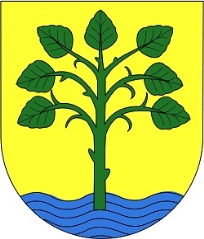 Gmina Resko
ul. Rynek 172-315 ReskoSPECYFIKACJA WARUNKÓW ZAMÓWIENIA (SWZ)Postępowanie w trybie podstawowym o wartości poniżej progów unijnych. 
Podstawa prawna art. 275 pkt 2 ustawy Prawo zamówień publicznychNAZWA ZAMÓWIENIA: Opracowanie dokumentacji projektowej przebudowy dróg na terenie Gminy ReskoOznaczenie przedmiotu zamówienia za pomocą kodów CPV:  71320000-7 Usługi inżynieryjne w zakresie projektowaniaZatwierdził:Burmistrz ReskaArkadiusz CzerwińskiResko, czerwiec 2023ZamawiającyGmina Resko
ul. Rynek 172-315 Resko Tel: 91 39 51 503e-mail: zamowienia@resko.pl
https://platformazakupowa.pl/pn/resko Strona internetowaZamawiający będzie prowadził korespondencję w zakresie obejmującym zmiany i wyjaśnienia treści SWZ oraz inne dokumenty zamówienia bezpośrednio związane z postępowaniem o udzielenie zamówienia pod adresem strony internetowej https://platformazakupowa.pl/transakcja/770511 Procedura postępowaniaPostępowanie prowadzone jest zgodnie z Ustawą z dnia 11 września 2019 r. - Prawo zamówień publicznych (Dz. U. 2022 poz. 1710 z późn. zm.).zwaną w dalszej części „ustawą”, dla wartości zamówienia poniżej „progu unijnego”.Postępowanie o udzielenie zamówienia publicznego zamawiający przeprowadzi w tryb podstawowy na podstawie art. 275 pkt 2.Zamawiający udzieli zamówienia w trybie podstawowym, w którym w odpowiedzi na ogłoszenie o zamówieniu oferty mogą składać wszyscy zainteresowani wykonawcy, a następnie zamawiający przeprowadzi negocjacje z wykonawcami, których oferty zostaną najwyżej ocenione na podstawie kryteriów oceny ofert lub wybierze najkorzystniejszą ofertę bez prowadzenia negocjacji.NegocjacjeZamawiający może przeprowadzić negocjacje z trzema wykonawcami, których oferty zostaną najwyżej ocenione. Negocjacje dotyczą wyłącznie tych elementów treści ofert, które podlegają ocenie w ramach kryteriów oceny ofert. W przypadku wpływu mniejszej liczby ofert zamawiający może przeprowadzić negocjacje dotyczące treści złożonych ofert lub oferty.Negocjacje nie mogą prowadzić do zmiany treści SWZ.Zamawiający podejmuje decyzję o zaproszeniu wykonawców do negocjacji lub udzieleniu zamówienia bez negocjacji.Po przeprowadzeniu negocjacji zamawiający zaprosi wykonawców, z którymi przeprowadzono negocjacje do złożenia ofert dodatkowych w terminie nie krótszym niż 5 dni.Opis przedmiotu zamówieniaKod CPV: 71320000-7 Usługi inżynieryjne w zakresie projektowaniaPrzedmiotem zamówienia jest Opracowanie dokumentacji projektowej, w tym projektu zagospodarowania terenu, projektu architektoniczno – budowlanego oraz projektu technicznego dla zadań:Przebudowa oraz budowa drogi w miejscowości Naćmierz, gm. Resko wraz z infrastrukturą techniczną (orientacyjna długość 660 m)Przebudowa oraz budowa drogi w miejscowości Resko, ul. Gdańska wraz z infrastrukturą techniczną (orientacyjna długość 750 m)Zakres planowanych do wykonania opracowań projektowych wskazany został na załączonych mapach:Przebudowa oraz budowa drogi w miejscowości Naćmierz, gm. Resko wraz z infrastrukturą techniczną Załącznik 6Przebudowa oraz budowa drogi w miejscowości Resko, ul. Gdańska wraz z infrastrukturą techniczną Załącznik 7Zamówienie obejmuje uzyskanie niezależnych pozwoleń na budowę/ zgłoszeń robót w zakresie planowanych przebudów/budów dróg wraz z infrastruktura techniczną. Kategoria ruchu projektowanych dróg – w zależności od obciążenia ruchem drogowym.Zakres zadania obejmuje w szczególności:Uzyskanie decyzji o lokalizacji inwestycji celu publicznego dla przebudowy dróg wraz z infrastruktura techniczną, w przypadku wymaganym uzyskanie również decyzji środowiskowych.Wykonanie map do celów projektowych dla wszystkich projektowanych odcinków przebudowy dróg wraz z infrastrukturą techniczną oraz pozyskanie map zasadniczych dla realizacji zadania.Zakres map swoim obszarem powinien obejmować teren wymagany dla realizacji projektów drogowych wraz z wymaganymi projektami branżowymi z uwzględnieniem możliwości odprowadzania wód opadowych z projektowanych nawierzchni terenów utwardzonych dróg i chodników w tym również do środowiska. Wykonawca w zakresie przygotowania map powinien wykonać szczegółowy pomiar rzędnych wysokościowych terenu oraz infrastruktury w celu właściwej realizacji zadania.Wykonanie badań geologicznych we wszystkich lokalizacjach projektowanych przebudów dróg wraz z infrastrukturą techniczną. (Odwierty badawcze maksimum co 150 m)Usuniecie kolizji przebudowy dróg oraz zagospodarowania terenu z istniejącymi sieciami uzbrojenia terenuProjekty drogowe przebudowy/budowy dróg wraz z infrastrukturą techniczną we wszystkich wskazanych lokalizacjach.Projekt budowy sieci kanalizacji deszczowej dla potrzeb przebudowy/budowy dróg wraz z infrastrukturą techniczną we wskazanych lokalizacjach.Projekt budowy oświetlenia drogowego oraz przejść dla pieszych przebudowywanych/ budowanych dróg wraz z infrastrukturą technicznąProjekty branży telekomunikacyjnej uwzgledniające usunięcie kolizji projektowanych przebudowywanych/ budowanych dróg wraz z infrastruktura techniczną z istniejącym uzbrojeniem terenu.Wykonanie operatów wodnoprawnych wraz z uzyskaniem pozwolenia wodnoprawnego dla odprowadzania wód opadowych z odcinków przebudowywanych/ budowanych dróg.W zakresie opracowywanych dokumentacji projektowych Wykonawca winien uzyskać wymagane warunki techniczne od gestorów sieci.Dokumentacje projektowe opracować w oparciu o ustalenia i uzgodnienia z Zamawiającym.Przygotowania materiałów obejmujących dane wymagane do wycinki drzew i krzewów w celu uzyskania zgody na ich wycinkę.Uzyskanie wszystkich wymaganych decyzji i uzgodnień niezbędnych do uzyskania pozwolenia na budowę lub zgłoszenia robót.Opracowanie i zatwierdzenie projektów stałej organizacji ruchu dla planowanych przebudów/budów dróg wraz z infrastrukturą techniczną.W zakresie dokumentacji projektowych uwzględnić należy wszystkie koszty wymagane dla realizacji wskazanych w zapytaniu opracowań projektowych. Dokumentacje projektowe wykonać należy zgodnie z ustawą Prawo Budowlane. Wszystkie rozwiązania projektowe należy uzgodnić z Zamawiającym.W ramach zamówienia opracować należy dwie odrębne dokumentacje projektowe wraz ze specyfikacjami technicznymi, kosztorysami, przedmiarami robót oraz projektami stałej organizacji ruchu odrębnie dla tematu:Przebudowy oraz budowy drogi w miejscowości Naćmierz, gm. Resko wraz z infrastrukturą techniczną (orientacyjna długość drogi 660 m)Przebudowa oraz budowa drogi w miejscowości Resko, ul. Gdańska wraz z infrastrukturą techniczną (orientacyjna długość drogi 750 m)Dokumentację przygotować należy dla każdego tematu oddzielnie w 5 egzemplarzach projektu budowlanego oraz 3 egzemplarze projektu technicznego i 2 egzemplarze zatwierdzonego projektu stałej organizacji ruchu. Dokumentację dotyczącą badań geologicznych należy dostarczyć oddzielnie dla każdego z tematów. Dokumentację projektu budowlanego i wykonawczego wraz ze specyfikacjami technicznymi wykonania i odbioru robót oraz kosztorysami, projektami stałej organizacji ruchu oraz dokumentacją dotyczącą badań geologicznych załączyć na nośniku CD/DVD.Projekty należy uzgodnić z Zamawiającym oraz w wymaganym zakresie z właścicielami sieci infrastruktury technicznej.Przedmiot zamówienia obejmuje również pełnienie nadzoru autorskiego przy realizacji budowy. Wykonawca uwzględni koszt nadzoru autorskiego w cenie oferty.Termin wykonania zamówienia1. Zamawiający ustala następujące terminy realizacji Zamówienia:opracowanie dokumentacji projektowej wraz z opracowaniami towarzyszącymi dla miejscowości Naćmierz do 31.01.2024 r.opracowanie dokumentacji projektowej wraz z opracowaniami towarzyszącymi ul. Gdańskiej w m. Resko do 30.03.2024 r.UmowaProjektowane postanowienia umowy w sprawie zamówienia publicznego, które zostaną wprowadzone do treści tej umowy, stanowi załącznik nr 5 do SWZ.Komunikacja elektronicznaW niniejszym postępowaniu o udzielenie zamówienia publicznego komunikacja między Zamawiającym a Wykonawcami odbywa się w języku polskim, przy użyciu środków komunikacji elektronicznej w rozumieniu ustawy z dnia 18 lipca 2002 roku o świadczeniu usług drogą elektroniczną (t.j. Dz. U. z 2020 r. poz. 344).Postępowanie prowadzone jest w języku polskim w formie elektronicznej za pośrednictwem  platformazakupowa.pl (dalej jako „Platforma”) pod adresem : https://platformazakupowa.pl/transakcja/770511 W celu skrócenia czasu udzielenia odpowiedzi na pytania zaleca się, aby komunikacja między zamawiającym a wykonawcami, w tym wszelkie oświadczenia, wnioski, zawiadomienia oraz informacje, były przekazywane  w formie elektronicznej za pośrednictwem Platformy i formularza „Wyślij wiadomość do zamawiającego”. Za datę przekazania (wpływu) oświadczeń, wniosków, zawiadomień oraz informacji przyjmuje się datę ich przesłania za pośrednictwem Platformy poprzez kliknięcie przycisku  „Wyślij wiadomość” po których pojawi się komunikat, że wiadomość została wysłana do zamawiającego.Zamawiający będzie przekazywał wykonawcom informacje w formie elektronicznej za pośrednictwem Platformy. Informacje dotyczące odpowiedzi na pytania, zmiany specyfikacji, zmiany terminu składania i otwarcia ofert Zamawiający będzie zamieszczał na platformie w sekcji “Komunikaty”. Korespondencja, której zgodnie z obowiązującymi przepisami adresatem jest konkretny wykonawca, będzie przekazywana w formie elektronicznej za pośrednictwem Platformy do konkretnego wykonawcy.Sposób sporządzenia dokumentów elektronicznych, oświadczeń lub elektronicznych kopii dokumentów lub oświadczeń musi być zgodny z wymaganiami określonymi w rozporządzeniu Prezesa Rady Ministrów z dnia 30 grudnia 2020r. r. w sprawie sposobu sporządzania i przekazywania informacji oraz wymagań technicznych dla dokumentów elektronicznych oraz środków komunikacji elektronicznej w postępowaniu o udzielenie zamówienia publicznego lub konkursie  (Dz. U. z 2020r, poz. 2452) oraz rozporządzeniu Ministra Rozwoju, Pracy i Technologii z dnia 23 grudnia 2020 r. w sprawie podmiotowych środków dowodowych oraz innych dokumentów lub oświadczeń, jakich może żądać zamawiający od wykonawcy (Dz. U. z 2020r, poz. 2415)Zamawiający określa niezbędne wymagania sprzętowo - aplikacyjne umożliwiające pracę na platformazakupowa.pl, tj.:stały dostęp do sieci Internet o gwarantowanej przepustowości nie mniejszej niż 512 kb/s,komputer klasy PC lub MAC o następującej konfiguracji: pamięć min. 2 GB Ram, procesor Intel IV 2 GHZ lub jego nowsza wersja, jeden z systemów operacyjnych - MS Windows 7, Mac Os x 10 4, Linux, lub ich nowsze wersje,zainstalowana dowolna przeglądarka internetowa, w przypadku Internet Explorer minimalnie wersja 10 0.,włączona obsługa JavaScript,zainstalowany program Adobe Acrobat Reader lub inny obsługujący format plików .pdf,Platforma działa według standardu przyjętego w komunikacji sieciowej - kodowanie UTF8,Oznaczenie czasu odbioru danych przez platformę zakupową stanowi datę oraz dokładny czas (hh:mm:ss) generowany wg. czasu lokalnego serwera synchronizowanego z zegarem Głównego Urzędu Miar.Wykonawca, przystępując do niniejszego postępowania o udzielenie zamówienia publicznego:akceptuje warunki korzystania z Platformy określone w Regulaminie zamieszczonym na stronie internetowej pod linkiem  w zakładce „Regulamin" oraz uznaje go za wiążący,zapoznał i stosuje się do Instrukcji składania ofert/wniosków dostępnej pod linkiem. Zamawiający informuje, że instrukcje korzystania z Platformy dotyczące w szczególności logowania, składania wniosków o wyjaśnienie treści SWZ, składania ofert oraz innych czynności podejmowanych w niniejszym postępowaniu przy użyciu Platformy znajdują się w zakładce „Instrukcje dla Wykonawców" na stronie internetowej pod adresem: https://platformazakupowa.pl/strona/45-instrukcje Wymagania techniczne i organizacyjne wysyłania i odbierania dokumentów elektronicznych, elektronicznych kopii dokumentów i oświadczeń oraz informacji przekazywanych przy ich użyciu opisane zostały w „Regulaminie platformazakupowa.pl dla Użytkowników (Wykonawców)” dostępnym w zakładce „Regulamin” oraz w instrukcjach dla Wykonawców dostępnych w zakładce „Instrukcje” strony https://platformazakupowa.pl.Za datę przekazania oferty, wniosków, zawiadomień, dokumentów elektronicznych, oświadczeń lub elektronicznych kopii dokumentów lub oświadczeń oraz innych informacji przyjmuje się datę ich przekazania przy użyciu Platformy. Ofertę i inne dokumenty , o których mowa w rozdz. 12 ust. 12 SWZ należy wczytać jako załączniki na Platformie wg Instrukcji korzystania z Platformy.Należy stosować formaty plików zgodne z Rozporządzeniem Rady Ministrów z dnia 12 kwietnia 2012 r. w sprawie Krajowych Ram Interoperacyjności, minimalnych wymagań dla rejestrów publicznych i wymiany informacji w postaci elektronicznej oraz minimalnych wymagań dla systemów teleinformatycznych (t.j. Dz. U. z 2017 r. poz. 2247). Zamawiający zaleca korzystanie z następujących formatów plików:.pdf, .jpg, .xlsx, .xls, .doc, .docx, .odt, .ods,pliki skompresowane: .zip, .7z, .tarNie należy składać dokumentów w formacie .bmp, .gif oraz nie należy stosować kompresji do plików .rar. Pliki oferty złożone w tych formatach zostaną uznane jako złożone niewłaściwie, co będzie skutkowało odrzuceniem oferty.Kontakt z zamawiającymOsoby uprawnione do komunikowania się z wykonawcami w zakresie merytorycznym -  Tomasz Szpak, mail: tomek.szpak@resko.pl właściwości proceduralnych postępowania – Łukasz Sobis mail: zamowienia@resko.pl właściwości technicznych urządzenia elektronicznego do składania ofert administrator platformy Centrum Wsparcia Klienta platformazakupowa.pl: tel. 22 101 02 02, e-mail: cwk@platformazakupowa.pl .Zamawiający preferuje komunikację elektroniczną.Komunikacja ustna dopuszczalna jest tylko w odniesieniu do informacji, które nie są istotne, w szczególności nie dotyczą ogłoszenia o zamówieniu lub dokumentów zamówienia oraz ofert, o ile jej treść jest udokumentowana. Zamawiający będzie pisemnie dokumentował treść rozmów telefonicznych z wykonawcą. Wyjaśnienia dotyczące treści SWZWykonawca może zwrócić się do Zamawiającego z wnioskiem o wyjaśnienie treści SWZ.Wnioski o wyjaśnienie treści SWZ należy składać za pośrednictwem Platformy i formularza „Wyślij wiadomość do zamawiającego” – patrz rozdział 8 SWZ.Zamawiający jest obowiązany udzielić wyjaśnień niezwłocznie, jednak nie później niż na 2 dni przed upływem terminu składania ofert, pod warunkiem że wniosek o wyjaśnienie treści SWZ wpłynął do Zamawiającego nie później niż na 4 dni przed upływem terminu składania ofert.Jeżeli Zamawiający nie udzieli wyjaśnień w terminie, o którym mowa w ust.2, przedłuża ter-min składania ofert o czas niezbędny do zapoznania się wszystkich zainteresowanych Wykonawców z wyjaśnieniami niezbędnymi do należytego przygotowania i złożenia ofert.W przypadku gdy wniosek o wyjaśnienie treści SWZ nie wpłynął w terminie, o którym mowa w ust.2, Zamawiający nie ma obowiązku udzielania wyjaśnień SWZ oraz obowiązku przedłużenia terminu składania ofert.Przedłużenie terminu składania ofert, o których mowa w ust.4, nie wpływa na bieg terminu składania wniosku o wyjaśnienie treści SWZ.Treść zapytań wraz z wyjaśnieniami Zamawiający udostępnia, bez ujawniania źródła zapytania, na stronie internetowej postępowania.Zamawiający nie przewiduje zwołania zebrania wszystkich Wykonawców w celu wyjaśnienia treści SWZ. Związanie ofertąWykonawca jest związany ofertą przez okres 30 dni od dnia składania ofert, tj. do dnia 02.08.2023 r., z zastrzeżeniem ust.3.Pierwszym dniem terminu związania ofertą jest dzień, w którym upływa termin składania ofert.Zamawiający przed upływem terminu związania ofertą, zwraca się jednokrotnie do wykonawców o wyrażenie zgody na przedłużenie terminu związania ofertą o wskazywany przez niego okres, nie dłuższy niż 30 dni.Przedłużenie terminu związania ofertą, o którym mowa w ust. 3, wymaga złożenia przez wykonawcę pisemnego oświadczenia o wyrażeniu zgody na przedłużenie terminu związania ofertą.Przedłużenie terminu związania ofertą, o którym mowa w ust. 3, następuje wraz z przedłużeniem okresu ważności wadium albo, jeżeli nie jest to możliwe, z wniesieniem nowego wadium na przedłużony okres związania ofertą. Zamawiający mocą art. 226 ust. 1 pkt 12 odrzuci ofertę, jeżeli wykonawca nie wyrazi pisemnej zgody na przedłużenie terminu związania ofertą;Zamawiający mocą art. 226 ust. 1 pkt 14 odrzuci ofertę, jeżeli wykonawca nie wniósł wadium, lub wniósł w sposób nieprawidłowy lub nie utrzymywał wadium nieprzerwanie do upływu terminu związania ofertą;  Opis sposobu przygotowania ofertyOferta powinna zawierać wszystkie wymagane w niniejszym SWZ oświadczenia i dokumenty, bez dokonywania w ich treści jakichkolwiek zastrzeżeń lub zmian ze strony wykonawcy.Wszystkie dokumenty składane są w formie elektronicznej i podpisane kwalifikowanym podpisem elektronicznym lub w postaci elektronicznej opatrzonej podpisem zaufanym lub podpisem osobistym. Oferta oraz oświadczenie o którym mowa w art. 125 ust. 1 ustawy Pzp składane są w oryginale. Pozostałe dokumenty składane są w oryginale lub kopii poświadczonej za zgodność z oryginałem. Poświadczenia za zgodność z oryginałem dokonuje odpowiednio wykonawca, podmiot, na którego zdolnościach lub sytuacji polega wykonawca, wykonawcy wspólnie ubiegający się o udzielenie zamówienia publicznego albo podwykonawca, w zakresie dokumentów, które każdego z nich dotyczą. Poprzez oryginał należy rozumieć dokument w formie elektronicznej lub postaci elektronicznej podpisany kwalifikowanym podpisem elektronicznym lub podpisem zaufanym, lub podpisem osobistym przez osobę/osoby upoważnioną/upoważnione. Poświadczenie za zgodność z oryginałem następuje w formie elektronicznej przez podpisanie kwalifikowanym podpisem elektronicznym lub podpisem zaufanym, lub podpisem osobistym przez osobę/osoby upoważnioną/upoważnione. Zgodnie z definicją dokumentu elektronicznego z art.3 ustęp 2 Ustawy o informatyzacji działalności podmiotów realizujących zadania publiczne, dotyczy to także pliku zawierającego skompresowane dane.Oferta powinna być:sporządzona na podstawie załączników niniejszej SWZ w języku polskim,złożona w formie elektronicznej za pośrednictwem platformazakupowa.pl,podpisana kwalifikowanym podpisem elektronicznym lub podpisem zaufanym, lub podpisem osobistym przez osobę/osoby upoważnioną/upoważnione; w przypadku, gdy Wykonawcę reprezentuje pełnomocnik, do oferty musi być dołączone pełnomocnictwo w formie lub postaci elektronicznej, podpisane kwalifikowanym podpisem elektronicznym lub podpisem zaufanym, lub podpisem osobistym, określające zakres umocowania.   Podpisy kwalifikowane wykorzystywane przez wykonawców do podpisywania wszelkich plików muszą spełniać “Rozporządzenie Parlamentu Europejskiego i Rady w sprawie identyfikacji elektronicznej i usług zaufania w odniesieniu do transakcji elektronicznych na rynku wewnętrznym (eIDAS) (UE) nr 910/2014 - od 1 lipca 2016 roku”.W przypadku wykorzystania formatu podpisu XAdES zewnętrzny Zamawiający wymaga dołączenia odpowiedniej ilości plików, podpisywanych plików z danymi oraz plików XAdES.Zgodnie z art. 18 ust. 3 ustawy Pzp, nie ujawnia się informacji stanowiących tajemnicę przedsiębiorstwa, w rozumieniu przepisów o zwalczaniu nieuczciwej konkurencji. Jeżeli wykonawca, nie później niż w terminie składania ofert, w sposób niebudzący wątpliwości zastrzegł, że nie mogą być one udostępniane oraz wykazał, załączając stosowne wyjaśnienia, iż zastrzeżone informacje stanowią tajemnicę przedsiębiorstwa. Na platformie w formularzu składania oferty znajduje się miejsce wyznaczone do dołączenia części oferty stanowiącej tajemnicę przedsiębiorstwa.Wykonawca, za pośrednictwem Platformy może przed upływem terminu do składania ofert zmienić lub wycofać ofertę. Sposób dokonywania zmiany lub wycofania oferty zamieszczono w instrukcji zamieszczonej na stronie internetowej pod adresem: https://platformazakupowa.pl/strona/45-instrukcje Każdy z wykonawców może złożyć tylko jedną ofertę na całość przedmiotu zamówienia. Złożenie większej liczby ofert lub oferty zawierającej propozycje wariantowe spowoduje odrzucenie wszystkich ofert złożonych przez danego wykonawcę.Ceny oferty muszą zawierać wszystkie koszty, jakie musi ponieść wykonawca, aby zrealizować zamówienie z najwyższą starannością oraz ewentualne rabaty.Dokumenty i oświadczenia składane przez wykonawcę powinny być w języku polskim. W przypadku  załączenia dokumentów sporządzonych w innym języku niż polski, wykonawca zobowiązany jest załączyć tłumaczenie na język polski.Zgodnie z definicją dokumentu elektronicznego z art.3 ustęp 2 Ustawy o informatyzacji działalności podmiotów realizujących zadania publiczne, opatrzenie pliku zawierającego skompresowane dane kwalifikowanym podpisem elektronicznym lub podpisem zaufanym, lub podpisem osobistym jest jednoznaczne z podpisaniem oryginału dokumentu.Maksymalny rozmiar jednego pliku przesyłanego za pośrednictwem dedykowanych formularzy do: złożenia, zmiany, wycofania oferty wynosi 150 MB natomiast przy komunikacji wielkość pliku to maksymalnie 500 MB.Wszelkie koszty związane z przygotowaniem i złożeniem oferty ponosi Wykonawca.Ofertę należy sporządzić z wykorzystaniem formularzy / druków stanowiących załączniki do niniejszej SWZ, bądź zgodnie z tymi formularzami. Składanie ofertOfertę wraz z wymaganymi dokumentami należy umieścić na Platformie pod adresem : https://platformazakupowa.pl/transakcja/770511Do oferty należy dołączyć wszystkie wymagane w SWZ dokumenty.Po wypełnieniu Formularza składania oferty lub wniosku i załadowaniu wszystkich wymaganych załączników należy kliknąć przycisk „Przejdź do podsumowania”.Oferta składana elektronicznie musi zostać podpisana elektronicznym podpisem kwalifikowanym lub profilem zaufanym, lub podpisem osobistym. W procesie składania oferty za pośrednictwem Platformy wykonawca powinien złożyć podpis bezpośrednio na dokumencie przesłanym za pośrednictwem Platformy. Złożenie podpisu na Platformie na etapie podsumowania ma charakter nieobowiązkowy, jednak pozwala zweryfikować ważność podpisu przed złożeniem oferty.Za datę przekazania oferty przyjmuje się datę jej przekazania w systemie (Platformie) w drugim kroku składania oferty poprzez kliknięcie przycisku “Złóż ofertę” i wyświetlenie się komunikatu, że oferta została zaszyfrowana i złożona.Szczegółowa instrukcja dla Wykonawców dotycząca złożenia, zmiany i wycofania oferty znajduje się na stronie internetowej pod adresem:  https://platformazakupowa.pl/strona/45-instrukcje  Wykonawca może złożyć tylko jedną ofertę.Treść oferty musi być zgodna z wymaganiami zamawiającego określonymi w dokumentach zamówienia,Oferta może być złożona tylko do upływu terminu składania ofert, zgodnie z instrukcją wskazaną w rozdziale 8.Do upływu terminu składania ofert wykonawca może wycofać ofertę,Ofertę należy złożyć wg opisu wskazanego w rozdziale 12,Oferta na dzień składania ofert zawiera:Formularz ofertowy – załącznik nr 1 do SWZ,Oświadczenia wykonawcy – załączniki nr 2,3 do SWZZobowiązanie innego podmiotu/ oświadczenie w ramach konsorcjum (jeśli dotyczy),Pełnomocnictwo (jeśli dotyczy),Dowód wniesienia wadium.Termin składania ofert: 04.07.2023 r. godz. 13:00 Otwarcie ofertTermin otwarcia ofert: 04.07.2023 r. godz. 13:05Otwarcie ofert następuje przy użyciu systemu teleinformatycznego platformazakupowa.pl, W przypadku awarii systemu, która spowoduje brak możliwości otwarcia ofert w wyżej wskazanym terminie, otwarcie ofert nastąpi niezwłocznie po usunięciu awarii.Zamawiający poinformuje o zmianie terminu otwarcia ofert na stronie internetowej prowadzonego postępowania, a w przypadku awarii sieci internetowej informacje będzie można uzyskać pod nr telefonu 531 722 563.Zamawiający przed otwarciem ofert, udostępni na stronie internetowej prowadzonego postępowania informację o kwocie, jaką zamierza przeznaczyć na sfinansowanie zamówienia.Zamawiający, niezwłocznie po otwarciu ofert, udostępni na stronie internetowej prowadzonego postępowania informacje o:nazwach albo imionach i nazwiskach oraz siedzibach lub miejscach prowadzonej działalności gospodarczej albo miejscach zamieszkania wykonawców, których oferty zostały otwarte;cenach lub kosztach zawartych w ofertach. Podstawy wykluczeniaZamawiający wykluczy wykonawcę, jeżeli nie wykaże on braku podstaw do jego  wykluczenia.Weryfikacja podstaw wykluczenia oparta jest o art. 108 ust. 1 ustawy jako obligatoryjne przesłanki oraz o przesłanki fakultatywne opisane w art. 109 ust. 1 pkt 1 i 4  ustawy.Z postępowania o udzielenie zamówienia wyklucza się wykonawcę:1) będącego osobą fizyczną, którego prawomocnie skazano za przestępstwo:a) udziału w zorganizowanej grupie przestępczej albo związku mającym na celu popełnienie przestępstwa lub przestępstwa skarbowego, o którym mowa w art. 258 Kodeksu karnego,b) handlu ludźmi, o którym mowa w art. 189a Kodeksu karnego,c) o którym mowa w art. 228–230a, art. 250a Kodeksu karnego lub w art. 46 lub art. 48 ustawy z dnia 25 czerwca 2010 r. o sporcie, ) lub w art. 54 ust. 104 ustawy z dnia 12 maja 2011 r. o refundacji leków, środków spożywczych specjalnego przeznaczenia żywieniowego oraz wyrobów medycznych (Dz. U. z 2021 r. poz. 523, 1292, 1559, 2054 i 2120),d) finansowania przestępstwa o charakterze terrorystycznym, o którym mowa w art. 165a Kodeksu karnego, lub przestępstwo udaremniania lub utrudniania stwierdzenia przestępnego pochodzenia pieniędzy lub ukrywania ich pochodzenia, o którym mowa w art. 299 Kodeksu karnego,e) o charakterze terrorystycznym, o którym mowa w art. 115 § 20 Kodeksu karnego, lub mające na celu popełnienie tego przestępstwa,f) pracy małoletnich cudzoziemców powierzenia wykonywania pracy małoletniemu cudzoziemcowi, o którym mowa w art. 9 ust. 2 ustawy z dnia 15 czerwca 2012 r. o skutkach powierzania wykonywania pracy cudzoziemcom przebywającym wbrew przepisom na terytorium Rzeczypospolitej Polskiej (Dz. U. poz. 769),g) przeciwko obrotowi gospodarczemu, o których mowa w art. 296–307 Kodeksu karnego, przestępstwo oszustwa, o którym mowa w art. 286 Kodeksu karnego, przestępstwo przeciwko wiarygodności dokumentów, o których mowa w art. 270–277d Kodeksu karnego, lub przestępstwo skarbowe,h) o którym mowa w art. 9 ust. 1 i 3 lub art. 10 ustawy z dnia 15 czerwca 2012 r. o skutkach powierzania wykonywania pracy cudzoziemcom przebywającym wbrew przepisom na terytorium Rzeczypospolitej Polskiej– lub za odpowiedni czyn zabroniony określony w przepisach prawa obcego;2) jeżeli urzędującego członka jego organu zarządzającego lub nadzorczego, wspólnika spółki w spółce jawnej lub partnerskiej albo komplementariusza w spółce komandytowej lub komandytowo-akcyjnej lub prokurenta prawomocnie skazano za przestępstwo, o którym mowa w pkt 1;3) wobec którego wydano prawomocny wyrok sądu lub ostateczną decyzję administracyjną o zaleganiu z uiszczeniem podatków, opłat lub składek na ubezpieczenie społeczne lub zdrowotne, chyba że wykonawca odpowiednio przed upływem terminu do składania wniosków o dopuszczenie do udziału w postępowaniu albo przed upływem terminu składania ofert dokonał płatności należnych podatków, opłat lub składek na ubezpieczenie społeczne lub zdrowotne wraz z odsetkami lub grzywnami lub zawarł wiążące porozumienie w sprawie spłaty tych należności;4) wobec którego prawomocnie orzeczono zakaz ubiegania się o zamówienia publiczne;5) jeżeli zamawiający może stwierdzić, na podstawie wiarygodnych przesłanek, że wykonawca zawarł z innymi wykonawcami porozumienie mające na celu zakłócenie konkurencji, w szczególności jeżeli należąc do tej samej grupy kapitałowej w rozumieniu ustawy z dnia 16 lutego 2007 r. o ochronie konkurencji i konsumentów złożyli odrębne oferty, oferty częściowe lub wnioski o dopuszczenie do udziału w postępowaniu, chyba że wykażą, że przygotowali te oferty lub wnioski niezależnie od siebie;6) jeżeli, w przypadkach, o których mowa w art. 85 ust. 1, doszło do zakłócenia konkurencji wynikającego z wcześniejszego zaangażowania tego wykonawcy lub podmiotu, który należy z wykonawcą do tej samej grupy kapitałowej w rozumieniu ustawy z dnia 16 lutego 2007 r. o ochronie konkurencji i konsumentów, chyba że spowodowane tym zakłócenie konkurencji może być wyeliminowane w inny sposób niż przez wykluczenie wykonawcy z udziału w postępowaniu o udzielenie zamówienia.Zamawiający rozszerza katalog podstaw wykluczenia o przesłanki fakultatywne opisane w art. 109 ust. 1 pkt 1 i 4 ustawy Pzp, dotyczące wykonawcy:Art. 109 ust 1 pkt 1 - który naruszył obowiązki dotyczące płatności podatków, opłat lub składek na ubezpieczenia społeczne lub zdrowotne, z wyjątkiem przypadku, o którym mowa w art. 108 ust. 1 pkt 3, chyba że wykonawca odpowiednio przed upływem terminu do składania ofert dokonał płatności należnych podatków, opłat lub składek na ubezpieczenia społeczne lub zdrowotne wraz z odsetkami lub grzywnami lub zawarł wiążące porozumienie w sprawie spłaty tych należności;Art. 109 ust. 1 pkt 4 - w stosunku do którego otwarto likwidację, ogłoszono upadłość, którego aktywami zarządza likwidator lub sąd, zawarł układ z wierzycielami, którego działalność gospodarcza jest zawieszona  albo znajduje się  on w innej tego rodzaju sytuacji wynikającej z podobnej procedury przewidzianej w przepisach miejsca wszczęcia tej procedury;Wykonawca może zostać wykluczony przez zamawiającego na każdym etapie postępowania o udzielenie zamówienia.Wykonawca nie podlega wykluczeniu w okolicznościach określonych w art. 108 ust. 1 pkt 1, 2 i 5 lub art. 109 ust. 1 pkt 1 i 4 jeżeli udowodni zamawiającemu, że spełnił łącznie następujące przesłanki:1) naprawił lub zobowiązał się do naprawienia szkody wyrządzonej przestępstwem, wykroczeniem lub swoim nieprawidłowym postępowaniem, w tym poprzez zadośćuczynienie pieniężne;2) wyczerpująco wyjaśnił fakty i okoliczności związane z przestępstwem, wykroczeniem lub swoim nieprawidłowym postępowaniem oraz spowodowanymi przez nie szkodami, aktywnie współpracując odpowiednio z właściwymi organami, w tym organami ścigania, lub zamawiającym;3) podjął konkretne środki techniczne, organizacyjne i kadrowe, odpowiednie dla zapobiegania dalszym przestępstwom, wykroczeniom lub nieprawidłowemu postępowaniu, w szczególności:a) zerwał wszelkie powiązania z osobami lub podmiotami odpowiedzialnymi za nieprawidłowe postępowanie wykonawcy,b) zreorganizował personel,c) wdrożył system sprawozdawczości i kontroli,d) utworzył struktury audytu wewnętrznego do monitorowania przestrzegania przepisów, wewnętrznych regulacji lub standardów,e) wprowadził wewnętrzne regulacje dotyczące odpowiedzialności i odszkodowań za nieprzestrzeganie przepisów, wewnętrznych regulacji lub standardów.Zamawiający ocenia czy podjęte przez wykonawcę czynności, o których mowa w ust. 6, są wystarczające do wykazania jego rzetelności, uwzględniając wagę i szczególne okoliczności czynu wykonawcy. Jeżeli podjęte przez wykonawcę czynności, o których mowa w ust. 6, nie są wystarczające do wykazania jego rzetelności, zamawiający wyklucza wykonawcę.Zgodnie z art. 1 pkt 3 ustawy z  dnia 13 kwietnia 2022 r. o szczególnych rozwiązaniach w zakresie przeciwdziałania wspieraniu agresji na Ukrainę oraz służących ochronie bezpieczeństwa narodowego (dalej w tym rozdziale zwanej „ustawą”)  w celu przeciwdziałania wspieraniu agresji Federacji Rosyjskiej na Ukrainę rozpoczętej w dniu 24 lutego 2022 r., wobec osób i podmiotów wpisanych na listę, o której mowa w art. 2 ustawy, stosuje się sankcje polegające m.in. na wykluczeniu z postępowania o udzielenie zamówienia publicznego prowadzonego na podstawie ustawy z dnia 11 września 2019 r. – Prawo zamówień publicznych (Dz. U. z 2022 r. poz. 1710, z późn. zm.)Na podstawie art. 7 ust. 1 ustawy z postępowania o udzielenie zamówienia publicznego prowadzonego na podstawie ustawy Pzp wyklucza się:wykonawcę oraz uczestnika konkursu wymienionego w wykazach określonych w rozporządzeniu 765/2006 i rozporządzeniu 269/2014 albo wpisanego na listę na podstawie decyzji w sprawie wpisu na listę rozstrzygającej o zastosowaniu środka, o którym mowa w art. 1 pkt 3 ustawy;wykonawcę oraz uczestnika konkursu, którego beneficjentem rzeczywistym w rozumieniu ustawy z dnia 1 marca 2018 r. o przeciwdziałaniu praniu pieniędzy oraz finansowaniu terroryzmu (Dz. U. z 2022 r. poz. 593 i 655) jest osoba wymieniona w wykazach określonych w rozporządzeniu 765/2006 i rozporządzeniu 269/2014 albo wpisana na listę lub będąca takim beneficjentem rzeczywistym od dnia 24 lutego 2022 r., o ile została wpisana na listę na podstawie decyzji w sprawie wpisu na listę rozstrzygającej o zastosowaniu środka, o którym mowa w art. 1 pkt 3 ustawy;wykonawcę, którego jednostką dominującą w rozumieniu art. 3 ust. 1 pkt 37 ustawy z dnia 29 września 1994 r. o rachunkowości (Dz. U. z 2021 r. poz. 217, 2105 i 2106), jest podmiot wymieniony w wykazach określonych w rozporządzeniu 765/2006 i rozporządzeniu 269/2014 albo wpisany na listę lub będący taką jednostką dominującą od dnia 24 lutego 2022 r., o ile został wpisany na listę na podstawie decyzji w sprawie wpisu na listę rozstrzygającej o zastosowaniu środka, o którym mowa w art. 1 pkt 3 ustawy.Zamawiający oceni brak podstaw do wykluczenia na podstawie wymaganego złożenia z ofertą oświadczenia wykonawcy z art. 125 ust. 1 oraz potwierdzone wymaganymi podmiotowymi środkami dowodowymi  Obliczenie cenyCena oferty uwzględnia wszystkie zobowiązania, musi być podana w PLN cyfrowo i słownie, z uwzględnieniem podatku VAT.Cena powinna zawierać wszystkie koszty Wykonawcy związane z prawidłową realizacją przedmiotu zamówienia.Cenę za wykonanie przedmiotu zamówienia należy przedstawić w formularzu oferty stanowiącym załącznik nr 1.Cena może być tylko jedna – nie dopuszcza się wariantowości cen.Zamawiający nie przewiduje prowadzenia rozliczeń w walutach obcych.Prawidłowe ustalenie stawki podatku VAT leży po stronie wykonawcy. Należy przyjąć obowiązującą stawkę podatku VAT zgodnie z obowiązującymi przepisami prawa.Ceny ofertowe, podane przez wykonawcę mają być cenami w rozumieniu art. 3 ust. 1 pkt 1, pkt 2 i ust 2 ustawy z dnia 9 maja 2014 r. o informowaniu o cenach towarów i usług (t.j. Dz. U. z 2019 r. poz. 178), przedstawionymi w setnych częściach złotego, tj. zgodnie z polskim systemem płatniczym po zaokrągleniu do pełnych groszy (dwa miejsca po przecinku), przy czym końcówki poniżej 0,5 grosza pomija się, a końcówki 0,5 grosza i wyższe zaokrągla się do 1 grosza.Jeżeli złożono ofertę, której wybór prowadziłby do powstania obowiązku podatkowego Zamawiającego zgodnie z przepisami o podatku od towarów i usług w zakresie dotyczącym wewnątrzwspólnotowego nabycia towarów, Zamawiający w celu oceny takiej oferty dolicza do przedstawionej w niej ceny podatek od towarów i usług, który miałby obowiązek wpłacić zgodnie z obowiązującymi przepisami. Rażąco niska cena:Jeżeli zaoferowana cena lub koszt, lub ich istotne części składowe, wydają się rażąco niskie w stosunku do przedmiotu zamówienia lub budzą wątpliwości zamawiającego co do możliwości wykonania przedmiotu zamówienia zgodnie z wymaganiami określonymi w dokumentach zamówienia lub wynikającymi z odrębnych przepisów, zamawiający żąda od wykonawcy wyjaśnień, w tym złożenia dowodów w zakresie wyliczenia ceny lub kosztu, lub ich istotnych części składowych.W przypadku gdy cena całkowita oferty złożonej w terminie jest niższa o co najmniej 30% od:wartości zamówienia powiększonej o należny podatek od towarów i usług, ustalonej przed wszczęciem postępowania lub średniej arytmetycznej cen wszystkich złożonych ofert niepodlegających odrzuceniu na podstawie art. 226 ust. 1 pkt 1 i 10, zamawiający zwraca się o udzielenie wyjaśnień, o których mowa w ust. 1, chyba że rozbieżność wynika z okoliczności oczywistych, które nie wymagają wyjaśnienia;wartości zamówienia powiększonej o należny podatek od towarów i usług, zaktualizowanej z uwzględnieniem okoliczności, które nastąpiły po wszczęciu postępowania, w szczególności istotnej zmiany cen rynkowych, zamawiający może zwrócić się o udzielenie wyjaśnień, o których mowa w ust. 1.Wyjaśnienia, o których mowa w ust. 1, mogą dotyczyć w szczególności:zarządzania procesem produkcji, świadczonych usług lub metody budowy;wybranych rozwiązań technicznych, wyjątkowo korzystnych warunków dostaw, usług albo związanych z realizacją robót budowlanych;oryginalności dostaw, usług lub robót budowlanych oferowanych przez wykonawcę;zgodności z przepisami dotyczącymi kosztów pracy, których wartość przyjęta do ustalenia ceny nie może być niższa od minimalnego wynagrodzenia za pracę albo minimalnej stawki godzinowej, ustalonych na podstawie przepisów ustawy z dnia 10 października 2002 r. o minimalnym wynagrodzeniu za pracę (Dz. U. z 2018 r. poz. 2177 oraz z 2019 r. poz. 1564) lub przepisów odrębnych właściwych dla spraw, z którymi związane jest realizowane zamówienie;zgodności z prawem w rozumieniu przepisów o postępowaniu w sprawach dotyczących pomocy publicznej;zgodności z przepisami z zakresu prawa pracy i zabezpieczenia społecznego, obowiązującymi w miejscu, w którym realizowane jest zamówienie;zgodności z przepisami z zakresu ochrony środowiska;wypełniania obowiązków związanych z powierzeniem wykonania części zamówienia podwykonawcy.Obowiązek wykazania, że oferta nie zawiera rażąco niskiej ceny lub kosztu spoczywa na wykonawcy.Odrzuceniu, jako oferta z rażąco niską ceną lub kosztem, podlega oferta wykonawcy, który nie udzielił wyjaśnień w wyznaczonym terminie, lub jeżeli złożone wyjaśnienia wraz z dowodami nie uzasadniają podanej w ofercie ceny lub kosztu. Kryteria oceny ofertZłożone oferty będą oceniane przez Zamawiającego przy zastosowaniu następujących kryteriów :C + D = WW – łączna ilość punktów przyznana ocenianej ofercie,C – ilość punktów przyznana ocenianej ofercie w kryterium „Cena 60%”,D – ilość punktów przyznana ocenianej ofercie w kryterium „Doświadczenie zawodowe projektanta branży drogowej 40%”.CENA - 60%C = [C min / C bad] x 60gdzie:C - liczba punktów,C min - najniższa cena ofertowa, C bad - cena oferty badanej;Uzyskana z wyliczenia ilość punktów zostanie ostatecznie ustalona z dokładnością do drugiego miejsca po przecinku z zachowaniem zasady zaokrągleń matematycznych.Doświadczenie zawodowe projektanta branży drogowej – 40%Projektant posiada doświadczenie zawodowe polegające na wykonaniu usług polegających na zaprojektowaniu drogi o długości minimum 450 m wraz z infrastrukturą towarzyszącą w postaci sieci branży elektrycznej i sanitarnej. Kryterium jakościowe zakłada ocenę ilości wykonanych usług przez projektanta w ciągu ostatnich 5 lat :mniej niż 1 usługa – oferta podlega odrzuceniu,1 usługa – oferta podlega odrzuceniu2 usługi – 0 punktów,3 usługi – 20 punktów,4 usługi – 30 punktów,5 i więcej usług– 40 punktówOcena punktowa będzie dotyczyć wyłącznie ofert uznanych za ważne i niepodlegających odrzuceniu. Za najkorzystniejszą zostanie uznana oferta, która uzyska największą łączną liczbę wg wzoru określonego w pkt. 1.W toku badania i oceny ofert Zamawiający może żądać od Wykonawców wyjaśnień dotyczących treści złożonych ofert. Niedopuszczalne jest prowadzenie między Zamawiającym a Wykonawcą negocjacji dotyczących złożonej oferty oraz dokonywanie jakiejkolwiek zmiany w jej treści z wyjątkiem poprawek, o których mowa w art. 223 ust 2 ustawy.  Ocena ofertZamawiający poprawi w ofercie:Oczywiste omyłki pisarskieoczywiste omyłki rachunkowe, z uwzględnieniem konsekwencji rachunkowych dokonanych poprawek,inne omyłki polegające na niezgodności oferty z dokumentami zamówienia, niepowodujące istotnych zmian w treści oferty– niezwłocznie zawiadamiając o tym Wykonawcę, którego oferta została poprawiona.W przypadku, o którym mowa w ust.1 pkt 3, Zamawiający wyznacza Wykonawcy odpowiedni termin na wyrażenie zgody na poprawienie w ofercie omyłki lub zakwestionowanie jej poprawienia. Brak odpowiedzi w wyznaczonym terminie uznaje się za wyrażenie zgody na poprawienie omyłki.Zamawiający wezwie Wykonawcę, którego oferta została najwyżej oceniona, do złożenia w wyznaczonym terminie, nie krótszym niż 5 dni od dnia wezwania, podmiotowych środków dowodowych, aktualnych na dzień złożenia podmiotowych środków dowodowych.Jeżeli jest to niezbędne do zapewnienia odpowiedniego przebiegu postępowania o udzielenie zamówienia, Zamawiający może na każdym etapie postępowania, wezwać Wykonawców do złożenia wszystkich lub niektórych podmiotowych środków dowodowych, o których mowa w rozdziale 22, aktualnych na dzień ich złożenia.Jeżeli zachodzą uzasadnione podstawy do uznania, że złożone uprzednio podmiotowe środki dowodowe nie są już aktualne, Zamawiający może w każdym czasie wezwać Wykonawcę lub Wykonawców do złożenia wszystkich lub niektórych podmiotowych środków dowodowych, aktualnych na dzień ich złożenia.Zamawiający nie wzywa do złożenia podmiotowych środków dowodowych, jeżeli może je uzyskać za pomocą bezpłatnych i ogólnodostępnych baz danych, w szczególności rejestrów publicznych w rozumieniu ustawy z dnia 17 lutego 2005 r. o informatyzacji działalności podmiotów realizujących zadania publiczne, o ile Wykonawca wskazał w oświadczeniu, o którym mowa w rozdziale 22 ust.1 (art.125 ust.1 ustawy), dane umożliwiające dostęp do tych środków.Jeżeli Wykonawca nie złożył oświadczenia, o którym mowa w rozdziale 22 ust.1 (art.125 ust.1 ustawy), podmiotowych środków dowodowych, innych dokumentów lub oświadczeń składanych w postępowaniu lub są one niekompletne lub zawierają błędy, Zamawiający wezwie Wykonawcę odpowiednio do ich złożenia, poprawienia lub uzupełnienia w wyznaczonym terminie, chyba że: oferta Wykonawcy podlegają odrzuceniu bez względu na ich złożenie, uzupełnienie lub poprawienie lubzachodzą przesłanki unieważnienia postępowania.Zamawiający może żądać od Wykonawców wyjaśnień dotyczących treści oświadczenia, o którym mowa w rozdziale 22 ust.1 (art.125 ust.1 ustawy), lub złożonych podmiotowych środków dowodowych lub innych dokumentów lub oświadczeń składanych w postępowaniu.Jeżeli złożone przez Wykonawcę oświadczenie, o którym mowa w rozdziale 22 ust.1 (art.125 ust.1 ustawy), lub podmiotowe środki dowodowe budzą wątpliwości Zamawiającego, może on zwrócić się bezpośrednio do podmiotu, który jest w posiadaniu informacji lub dokumentów istotnych w tym zakresie dla oceny spełniania przez Wykonawcę warunków udziału w  postępowaniu lub braku podstaw wykluczenia, o przedstawienie takich informacji lub dokumentów.Oceniając zdolność techniczną lub zawodową, Zamawiający może, na każdym etapie postępowania, uznać, że Wykonawca nie posiada wymaganych zdolności, jeżeli posiadanie przez Wykonawcę sprzecznych interesów, w szczególności zaangażowanie zasobów technicznych lub zawodowych Wykonawcy w inne przedsięwzięcia gospodarcze Wykonawcy może mieć negatywny wpływ na realizację zamówienia.Zamawiający odrzuca ofertę w przypadkach określonych w art.226 ust.1 ustawy.Zamawiający wybiera najkorzystniejszą ofertę w terminie związania ofertą określonym w rozdziale 11 ust.1.Jeżeli termin związania ofertą upłynął przed wyborem najkorzystniejszej oferty, Zamawiający wzywa Wykonawcę, którego oferta otrzymała najwyższą ocenę, do wyrażenia, w wyznaczonym przez Zamawiającego terminie, pisemnej zgody na wybór jego oferty, pod rygorem odrzucenia oferty na podstawie art.226 ust.1 pkt 13 ustawy.W przypadku braku zgody, o której mowa w ust.13, Zamawiający zwraca się o wyrażenie takiej zgody do kolejnego Wykonawcy, którego oferta została najwyżej oceniona, chyba że zachodzą przesłanki do unieważnienia postępowania.Jeżeli Wykonawca, którego oferta została wybrana jako najkorzystniejsza, uchyla się od zawarcia umowy w sprawie zamówienia publicznego lub nie wnosi wymaganego zabezpieczenia należytego wykonania umowy, Zamawiający może dokonać ponownego badania i oceny ofert spośród ofert pozostałych w postępowaniu Wykonawców oraz wybrać najkorzystniejszą ofertę albo unieważnić postępowanie.Niezwłocznie po wyborze najkorzystniejszej oferty Zamawiający informuje równocześnie Wykonawców, którzy złożyli oferty, o:wyborze najkorzystniejszej oferty, podając nazwę albo imię i nazwisko, siedzibę albo miejsce zamieszkania, jeżeli jest miejscem wykonywania działalności Wykonawcy, którego ofertę wybrano, oraz nazwy albo imiona i nazwiska, siedziby albo miejsca zamieszkania, je-żeli są miejscami wykonywania działalności Wykonawców, którzy złożyli oferty, a także punktację przyznaną ofertom w każdym kryterium oceny ofert i łączną punktację,Wykonawcach, których oferty zostały odrzucone – podając uzasadnienie faktyczne 
i prawne.Zamawiający udostępnia niezwłocznie informacje, o których mowa w ust. 16 pkt 1, na stronie internetowej postępowania (w sekcji „Komunikaty”).O unieważnieniu postępowania Zamawiający zawiadamia równocześnie Wykonawców, którzy złożyli oferty – podając uzasadnienie faktyczne i prawne.Zamawiający udostępnia niezwłocznie informacje, o których mowa w ust. 18, na stronie internetowej postępowania (w sekcji „Komunikaty”). Formalności po wyborze ofertyUmowa w sprawie zamówienia publicznego może być zawarta w terminie nie krótszym niż 5 dni od dnia przesłania zawiadomienia o wyborze oferty, jeżeli to zawiadomienie zostanie przesłane przy użyciu środków komunikacji elektronicznej, albo 10 dni, jeżeli zostało przesłane w inny sposób.Umowa w sprawie zamówienia publicznego może być zawarta przed upływem terminów, o których mowa w pkt jw., jeżeli złożono tylko jedną ofertę.Zamawiający wskaże termin i miejsce podpisania umowy.Jeżeli wykonawca, którego oferta została wybrana jako najkorzystniejsza, uchyla się od zawarcia umowy w sprawie zamówienia publicznego, zamawiający może dokonać ponownego badania i oceny ofert spośród ofert pozostałych w postępowaniu wykonawców oraz wybrać najkorzystniejszą ofertę albo unieważnić postępowanie. Ochrona prawnaŚrodki ochrony prawnej przysługujące wykonawcy określa ustawa Pzp, art. 505-590.Art. 513 Odwołanie przysługuje na:niezgodną z przepisami ustawy czynność zamawiającego, podjętą w postępowaniu o udzielenie zamówienia, w tym na projektowane postanowienie umowy;zaniechanie czynności w postępowaniu o udzielenie zamówienia, do której zamawiający był obowiązany na podstawie ustawy;zaniechanie przeprowadzenia postępowania o udzielenie zamówienia lub zorganizowania konkursu na podstawie ustawy, mimo że zamawiający był do tego obowiązany.Art.514:  Odwołanie wnosi się do Prezesa Izby.Odwołujący przekazuje kopię odwołania zamawiającemu przed upływem terminu do wniesienia odwołania w taki sposób, aby mógł on zapoznać się z jego treścią przed upływem tego terminu.Odwołujący przekazuje zamawiającemu odwołanie wniesione   elektronicznej albo postaci elektronicznej albo kopię tego odwołania, jeżeli zostało ono wniesione w formie pisemnej, przed upływem terminu do wniesienia odwołania w taki sposób, aby mógł on zapoznać się z jego treścią przed upływem tego terminuDomniemywa się, że zamawiający mógł zapoznać się z treścią odwołania przed upływem terminu do jego wniesienia, jeżeli przekazanie odpowiednio odwołania albo jego kopii nastąpiło przed upływem terminu do jego wniesienia przy użyciu środków komunikacji elektronicznej.Art.515 ust. 2 pkt 2): Odwołanie wobec treści ogłoszenia wszczynającego postępowanie o udzielenie zamówienia lub konkurs lub wobec treści dokumentów zamówienia wnosi się w terminie 5 dni od dnia zamieszczenia ogłoszenia w Biuletynie Zamówień Publicznych lub dokumentów zamówienia na stronie internetowej, w przypadku zamówień, których wartość jest mniejsza niż progi unijne.Art.515 ust. 2 pkt 3): Odwołanie w przypadkach innych niż określone w ust. 1 i 2 wnosi się w terminie 5 dni od dnia, w którym powzięto lub przy zachowaniu należytej staranności można było powziąć wiadomość o okolicznościach stanowiących podstawę jego wniesienia, w przypadku zamówień, których wartość jest mniejsza niż progi unijne. Warunki udziału w postępowaniuO udzielenie zamówienia mogą ubiegać się wykonawcy, którzy spełniają warunki udziału w postępowaniu dotyczące zdolności technicznej i zawodowej:Wykonawca musi wykazać, że dysponuje lub będzie dysponowałco najmniej jednym projektantem posiadającym uprawnienia do projektowania w specjalności drogowej bez ograniczeń, posiadającym w przeciągu ostatnich 5 lat doświadczenie zawodowe polegające na wykonaniu co najmniej dwóch usług polegających na zaprojektowaniu drogi o długości minimum 450 m wraz z infrastrukturą towarzyszącą w postaci sieci branży elektrycznej i sanitarnej,co najmniej jednym projektantem posiadającym uprawnienia do projektowania w specjalności instalacyjnej w zakresie sieci i instalacji sanitarnych bez ograniczeń.co najmniej jednym projektantem posiadającym uprawnienia do projektowania w specjalności instalacyjnej w zakresie sieci i instalacji elektroenergetycznych bez ograniczeń.co najmniej jednym projektantem posiadającym uprawnienia do projektowania w specjalności instalacyjnej w zakresie sieci i instalacji i urządzeń telekomunikacyjnych bez ograniczeń.Wykonawca może w celu potwierdzenia spełniania warunków udziału w postępowaniu, w stosownych sytuacjach oraz w odniesieniu do konkretnego zamówienia, lub jego części, polegać na zdolnościach technicznych lub zawodowych lub sytuacji finansowej lub ekonomicznej podmiotów udostępniających zasoby, niezależnie od charakteru prawnego łączących go z nimi stosunków prawnych.Wykonawca, który polega na zdolnościach lub sytuacji  podmiotów udostępniających zasoby, składa wraz z ofertą zobowiązanie  podmiotu udostępniającego zasoby do oddania mu do dyspozycji niezbędnych zasobów na potrzeby realizacji danego  zamówienia lub inny podmiotowy środek dowodowy, potwierdzający, że wykonawca realizując zamówienie, będzie dysponował niezbędnymi zasobami tych podmiotów.Zobowiązanie podmiotu udostępniającego zasoby, o którym mowa w Art. 118 ust. 3, potwierdza, że stosunek łączący wykonawcę z podmiotami udostępniającymi zasoby gwarantuje rzeczywisty dostęp do tych zasobów oraz określa w szczególności:zakres dostępnych wykonawcy zasobów  podmiotu udostępniającego zasoby, sposób  i okres udostępnienia wykonawcy i  wykorzystania przez niego  zasobów podmiotu udostępniającego  te zasoby przy wykonywaniu zamówienia, czy i w jakim zakresie, podmiot udostępniający zasoby, na zdolnościach  którego wykonawca polega w odniesieniu do warunków udziału w postępowaniu dotyczących wykształcenia, kwalifikacji zawodowych lub doświadczenia, zrealizuje roboty budowlane lub usługi, których wskazane zdolności dotyczą.Zamawiający ocenia, czy udostępniane wykonawcy przez podmioty udostępniające zasoby  zdolności techniczne lub zawodowe lub ich sytuacja finansowa lub ekonomiczna, pozwalają na wykazanie przez wykonawcę spełniania warunków udziału w postępowaniu, a także  bada, czy nie zachodzą wobec tego podmiotu podstawy wykluczenia, które zostały przewidziane względem Wykonawcy.Jeżeli zdolności techniczne lub zawodowe, sytuacja ekonomiczna lub finansowa, podmiotu udostępniającego zasoby nie potwierdzają spełnienia przez wykonawcę warunków udziału w postępowaniu lub zachodzą wobec tego  podmiotu  podstawy wykluczenia, zamawiający żąda, aby wykonawca w terminie określonym przez zamawiającego zastąpił ten podmiot innym podmiotem lub podmiotami albo wykazał, że samodzielnie spełnia warunki udziału w postępowaniu.Wykonawca nie może, po upływie terminu składania ofert, powoływać się na zdolności lub sytuację podmiotów udostępniających zasoby, jeżeli na etapie składania ofert nie polegał on w danym zakresie na zdolnościach lub sytuacji podmiotów udostępniających zasoby.W przypadku Wykonawców, którzy mają siedzibę lub miejsce zamieszkania  poza granicami Rzeczypospolitej Polskiej, składają oni dokumenty na zasadach opisanych w Rozporządzeniu Ministra Rozwoju, Pracy i Technologii z dnia 23 grudnia 2020 r. ( Dz. U. 2020, poz. 2415 ).Wykonawcy wspólnie ubiegający się o udzielenie zamówienia:Ustanawiają pełnomocnika do reprezentowania ich  w postępowaniu o udzielenie zamówienia albo do reprezentowania w postępowaniu i zawarcia umowy w sprawie zamówienia publicznego.W odniesieniu do warunków dotyczących wykształcenia, kwalifikacji zawodowych lub doświadczenia mogą polegać na zdolnościach tych wykonawców, którzy wykonają roboty budowlane lub usługi, do realizacji których te zdolności są wymagane.W przypadku, o którym mowa w pkt 2, wykonawcy wspólnie ubiegający się o udzielenie zamówienia dołączają do oferty oświadczenie, z którego wynika, które roboty budowlane, dostawy lub usługi wykonają poszczególni wykonawcy. Podmiotowe środki dowodoweWykonawca składa wraz z ofertą oświadczenie o niepodleganiu wykluczeniu i spełnianiu warunków udziału w postępowaniu w zakresie:braku podstaw wykluczenia, o których mowa w rozdziale 15  (art.108 ust 1. i 109 ust. 1 pkt 1 i 4 ustawy); braku podstaw do wykluczenia, o których mowa w art. 7 ust. 1 ustawy z  dnia 13 kwietnia 2022 r. o szczególnych rozwiązaniach w zakresie przeciwdziałania wspieraniu agresji na Ukrainę oraz służących ochronie bezpieczeństwa narodowego;spełniania warunków udziału w postępowaniu, o których mowa w rozdziale  21 ust.1.Oświadczenie, o którym mowa w ust. 1, stanowi dowód potwierdzający brak podstaw wykluczenia i spełnianie warunków udziału w postępowaniu na dzień składania ofert, tymczasowo zastępujący wymagane przez Zamawiającego podmiotowe środki dowodowe.W przypadku wspólnego ubiegania się o zamówienie przez Wykonawców, oświadczenie, o którym mowa w ust.1, składa każdy z Wykonawców. Oświadczenia te potwierdzają brak podstaw wykluczenia oraz spełnianie warunków udziału w postępowaniu w zakresie, w jakim każdy z Wykonawców wykazuje spełnianie warunków udziału w postępowaniu.Wykonawca, w przypadku polegania na zdolnościach podmiotów udostępniających zasoby, przedstawia, wraz z oświadczeniem, o którym mowa w ust.1, także oświadczenie podmiotu udostępniającego zasoby, potwierdzające brak podstaw wykluczenia tego podmiotu oraz spełnianie warunków udziału w postępowaniu, w zakresie, w jakim Wykonawca powołuje się na jego zasoby.Zamawiający wzywa wykonawcę, którego oferta została najwyżej oceniona, do złożenia w wyznaczonym terminie, nie krótszym niż 5 dni od dnia wezwania, podmiotowych środków dowodowych,  aktualnych na dzień złożenia podmiotowych środków dowodowych.W celu potwierdzenia braku podstaw do wykluczenia wykonawca w odpowiedzi na wezwanie, o którym mowa w ust. 5 składa aktualne na dzień złożenia:zaświadczenie właściwego naczelnika urzędu skarbowego potwierdzające, że wykonawca nie zalega z opłacaniem podatków i opłat, w zakresie art. 109 ust. 1 pkt 1 ustawy, wystawione nie wcześniej niż 3 miesiące przed jego złożeniem, a w przypadku zalegania z opłacaniem podatków lub opłat wraz z zaświadczeniem zamawiający żąda złożenia dokumentów potwierdzających, że przed upływem terminu składania ofert wykonawca dokonał płatności należnych podatków lub opłat wraz z odsetkami lub grzywnami lub zawarł wiążące porozumienie w sprawie spłat tych należności;zaświadczenie albo inny dokument właściwej terenowej jednostki organizacyjnej Zakładu Ubezpieczeń Społecznych lub właściwego oddziału regionalnego lub właściwej placówki terenowej Kasy Rolniczego Ubezpieczenia Społecznego potwierdzający, że wykonawca nie zalega z opłacaniem składek na ubezpieczenia społeczne i zdrowotne, w zakresie art. 109 ust. 1 pkt 1 ustawy, wystawiony nie wcześniej niż 3 miesiące przed jego złożeniem, a w przypadku zalegania z opłacaniem składek na ubezpieczenia społeczne lub zdrowotne wraz z zaświadczeniem albo innym dokumentem zamawiający żąda złożenia dokumentów potwierdzających, że przed upływem terminu składania ofert wykonawca dokonał płatności należnych składek na ubezpieczenia społeczne lub zdrowotne wraz odsetkami lub grzywnami lub zawarł wiążące porozumienie w sprawie spłat tych należności;odpis lub informację z Krajowego Rejestru Sądowego lub z Centralnej Ewidencji i Informacji o Działalności Gospodarczej, w zakresie art. 109 ust. 1 pkt 4 ustawy, sporządzoną nie wcześniej niż 3 miesiące przed jej złożeniem, jeżeli odrębne przepisy wymagają wpisu do rejestru lub ewidencji;W celu potwierdzenia spełniania warunków udziału w postepowaniu dotyczących zdolności technicznej i zawodowej, określonych w rozdziale 21 ust. 1, wykonawca w odpowiedzi na wezwanie, o którym mowa w ust. 5 składa aktualny na dzień złożenia:wykaz osób, skierowanych przez wykonawcę do realizacji zamówienia publicznego, w szczególności odpowiedzialnych za świadczenie usług, kontrolę jakości lub kierowanie robotami budowlanymi, wraz z informacjami na temat ich kwalifikacji zawodowych, uprawnień, doświadczenia i wykształcenia niezbędnych do wykonania zamówienia publicznego, a także zakresu wykonywanych przez nie czynności oraz informacją o podstawie do dysponowania tymi osobami;Przedmiotowe środki dowodowe Zamawiający nie wymaga złożenia wraz z ofertą przedmiotowych środków dowodowychPodział zamówienia na częściZamawiający nie dokonuje podziału zamówienia na części. Ofertę należy złożyć na realizację całości przedmiotu zamówienia zgodnie z opisem rozdz. 5. Zamawiający nie przewiduje podziału zamówienia na części, gdyż wiązałoby się to z nadmiernymi trudnościami technicznymi, nadmiernymi kosztami wykonania zamówienia, a także potrzeba skoordynowania działań różnych wykonawców realizujących poszczególne części zamówienia mogłaby poważnie zagrozić właściwemu wykonaniu zamówienia. Oferta wariantowa Zamawiający nie dopuszcza złożenia oferty wariantowej.WadiumZamawiający wymaga wniesienia wadium w wysokości  1 800,00 zł (słownie: jeden tysiąc osiemset złotych 00/100),Wadium wnosi się przed upływem terminu składania ofert i utrzymuje nieprzerwanie do dnia upływu terminu związania ofertą, z wyjątkiem przypadków, o których mowa w art. 98 ust. 1 pkt 2 i 3 oraz ust. 2 ustawy.Wadium może być wnoszone według wyboru wykonawcy w jednej lub kilku następujących formach:pieniądzu;gwarancjach bankowych;gwarancjach ubezpieczeniowych;poręczeniach udzielanych przez podmioty, o których mowa w art. 6b ust. 5 pkt 2 ustawy z dnia 9 listopada 2000 r. o utworzeniu Polskiej Agencji Rozwoju Przedsiębiorczości (Dz. U. z 2019 r. poz. 310, 836 i 1572).Wadium wnoszone w pieniądzu wpłaca się przelewem na rachunek bankowy wskazany przez zamawiającego, tj.: Bank Spółdzielczy w Gryficach, Oddział Resko  91 9376 0001 0050 6515 2003 0007.W tytule przelewu należy podać: „Wadium znak sprawy ZP.271.5.23”.Wadium wniesione w pieniądzu zamawiający przechowuje na rachunku bankowym.Jeżeli wadium jest wnoszone w formie gwarancji lub poręczenia, o których mowa w ust. 3 pkt 2-4, wykonawca przekazuje zamawiającemu oryginał gwarancji lub poręczenia, w postaci elektronicznej (patrz rozdział 8 SWZ).Zamawiający zwraca wadium niezwłocznie, nie później jednak niż w terminie 7 dni od dnia wystąpienia jednej z okoliczności:upływu terminu związania ofertą;zawarcia umowy w sprawie zamówienia publicznego;unieważnienia postępowania o udzielenie zamówienia, z wyjątkiem sytuacji gdy nie zostało rozstrzygnięte odwołanie na czynność unieważnienia albo nie upłynął termin do jego wniesienia.Zamawiający, niezwłocznie, nie później jednak niż w terminie 7 dni od dnia złożenia wniosku zwraca wadium wykonawcy:który wycofał ofertę przed upływem terminu składania ofert;którego oferta została odrzucona;po wyborze najkorzystniejszej oferty, z wyjątkiem wykonawcy, którego oferta została wybrana jako najkorzystniejsza;po unieważnieniu postępowania, w przypadku gdy nie zostało rozstrzygnięte odwołanie na czynność unieważnienia albo nie upłynął termin do jego wniesienia.Złożenie wniosku o zwrot wadium, o którym mowa w ust. 2, powoduje rozwiązanie stosunku prawnego z wykonawcą wraz z utratą przez niego prawa do korzystania ze środków ochrony prawnej, o których mowa w dziale IX ustawy.Zamawiający zwraca wadium wniesione w pieniądzu wraz z odsetkami wynikającymi z umowy rachunku bankowego, na którym było ono przechowywane, pomniejszone o koszty prowadzenia rachunku bankowego oraz prowizji bankowej za przelew pieniędzy na rachunek bankowy wskazany przez wykonawcę.Zamawiający zwraca wadium wniesione w innej formie niż w pieniądzu poprzez złożenie gwarantowi lub poręczycielowi oświadczenia o zwolnieniu wadium.Zamawiający zatrzymuje wadium wraz z odsetkami, a w przypadku wadium wniesionego w formie gwarancji lub poręczenia, o których mowa w ust. 3 pkt 2-4, występuje odpowiednio do gwaranta lub poręczyciela z żądaniem zapłaty wadium, jeżeli:wykonawca w odpowiedzi na wezwanie, o którym mowa w art. 107 ust. 2 lub art. 128 ust. 1, z przyczyn leżących po jego stronie, nie złożył podmiotowych środków dowodowych lub przedmiotowych środków dowodowych potwierdzających okoliczności, o których mowa w art. 57 lub art. 106 ust. 1, oświadczenia, o którym mowa w art. 125 ust. 1, innych dokumentów lub oświadczeń lub nie wyraził zgody na poprawienie omyłki, o której mowa w art. 223 ust. 2 pkt 3, co spowodowało brak możliwości wybrania oferty złożonej przez wykonawcę jako najkorzystniejszej;wykonawca, którego oferta została wybrana:odmówił podpisania umowy w sprawie zamówienia publicznego na warunkach określonych w ofercie,nie wniósł wymaganego zabezpieczenia należytego wykonania umowy;zawarcie umowy w sprawie zamówienia publicznego stało się niemożliwe z przyczyn leżących po stronie wykonawcy, którego oferta została wybrana. Zamówienia powtórzenioweZamawiający nie przewiduje udzielenia zamówień, o których mowa w art. 214 ust. 1 pkt 7 i 8 ustawy. Informacje uzupełniająceZamawiający nie wymaga przeprowadzenia wizji lokalnej.Nie przewiduje się rozliczenia w walutach obcych.Nie przewiduje się zwrotu kosztów udziału w postępowaniu.Nie przewiduje się prowadzenia aukcji elektronicznej.Nie dopuszcza się możliwości złożenia oferty w postaci katalogów elektronicznych.Zamawiający nie wymaga wniesienia zabezpieczenia należytego wykonania umowy.Zamawiający przewiduje unieważnienie postępowania, jeśli środki publiczne, które zamierzał przeznaczyć na sfinansowanie całości lub części zamówienia nie zostały przyznane. Klauzula RODOZgodnie z art. 13 ust. 1 i 2 rozporządzenia Parlamentu Europejskiego i Rady (UE) 2016/679 z dnia 27 kwietnia 2016 r. w sprawie ochrony osób fizycznych w związku z przetwarzaniem danych osobowych i w sprawie swobodnego przepływu takich danych oraz uchylenia dyrektywy 95/46/WE (ogólne rozporządzenie o ochronie danych) (Dz. Urz. UE L 119 z 04.05.2016, str. 1), dalej „RODO”, informuję, że: administratorem Pani/Pana danych osobowych jest Arkadiusz Czerwiński – Burmistrz Reska, ul. Rynek 1, 72-315 Resko e-mail resko@resko.pl ; inspektorem ochrony danych osobowych w Gminie Resko jest Sandra Kocik, kontakt: adres e-mail iod@resko.pl, telefon 531716589Pani/Pana dane osobowe przetwarzane będą na podstawie art. 6 ust. 1 lit. c RODO w celu związanym z postępowaniem o udzielenie zamówienia publicznego pn.: „Opracowanie dokumentacji projektowej przebudowy dróg na terenie Gminy Resko”, znak sprawy ZP.271.5.23 prowadzonym w trybie podstawowym;odbiorcami Pani/Pana danych osobowych będą osoby lub podmioty, którym udostępniona zostanie dokumentacja postępowania w oparciu o art. 18 oraz art. 74 ust. 1 ustawy.  Pani/Pana dane osobowe będą przechowywane, zgodnie z art. 78 ust. 1 i 4 ustawy, przez okres 4 lat od dnia zakończenia postępowania o udzielenie zamówienia, a jeżeli czas trwania umowy przekracza 4 lata, okres przechowywania obejmuje cały czas trwania umowy; obowiązek podania przez Panią/Pana danych osobowych bezpośrednio Pani/Pana dotyczących jest wymogiem ustawowym określonym w przepisach ustawy Pzp, związanym z udziałem w postępowaniu o udzielenie zamówienia publicznego; konsekwencje niepodania określonych danych wynikają z ustawy;w odniesieniu do Pani/Pana danych osobowych decyzje nie będą podejmowane w sposób zautomatyzowany, stosowanie do art. 22 RODO;posiada Pani/Pan:na podstawie art. 15 RODO prawo dostępu do danych osobowych Pani/Pana dotyczących;na podstawie art. 16 RODO prawo do sprostowania Pani/Pana danych osobowych (skorzystanie z prawa do sprostowania nie może skutkować zmianą wyniku postępowania
o udzielenie zamówienia publicznego ani zmianą postanowień umowy w zakresie niezgodnym z ustawą oraz nie może naruszać integralności protokołu oraz jego załączników).;na podstawie art. 18 RODO prawo żądania od administratora ograniczenia przetwarzania danych osobowych z zastrzeżeniem przypadków, o których mowa w art. 18 ust. 2 RODO (prawo do ograniczenia przetwarzania nie ma zastosowania w odniesieniu do przechowywania, w celu zapewnienia korzystania ze środków ochrony prawnej lub w celu ochrony praw innej osoby fizycznej lub prawnej, lub z uwagi na ważne względy interesu publicznego Unii Europejskiej lub państwa członkowskiego);prawo do wniesienia skargi do Prezesa Urzędu Ochrony Danych Osobowych, gdy uzna Pani/Pan, że przetwarzanie danych osobowych Pani/Pana dotyczących narusza przepisy RODO; nie przysługuje Pani/Panu:w związku z art. 17 ust. 3 lit. b, d lub e RODO prawo do usunięcia danych osobowych;prawo do przenoszenia danych osobowych, o którym mowa w art. 20 RODO;na podstawie art. 21 RODO prawo sprzeciwu, wobec przetwarzania danych osobowych, gdyż podstawą prawną przetwarzania Pani/Pana danych osobowych jest art. 6 ust. 1 lit. c RODO.Załącznik nr 1 do SWZ				FORMULARZ OFERTOWY WYKONAWCYOpracowanie dokumentacji projektowej przebudowy dróg na terenie Gminy ReskoTryb postępowania: podstawowy z możliwością negocjacji (art. 275 ust 2 ustawy)Znak postępowania: ZP.271.16.22Dane Wykonawcy (jeżeli oferta składana wspólnie - wpisać dane pełnomocnika):Nazwa …...................................................................................................................Siedziba ….................................................................................................................Nr telefonu / faks …....................................................................................................adres e-mail …...........................................................................................................nr NIP ….................................................. nr REGON …............................................Dane Zamawiającego:  Gmina Resko reprezentowana przez Burmistrza Reska –
Arkadiusza Czerwińskiego, ul. Rynek 1, 72-315 ReskoZobowiązania Wykonawcy:
Zobowiązuję się do wykonania zamówienia za cenę ……………………………zł brutto  
(słownie: ….........................................................................................................),	kwota podatku ………….. zł, stawka podatku VAT … %Dysponuję lub będę dysponował osobą głównego projektanta …………… ……………. (należy podać imię i nazwisko głównego projektanta) w celu realizacji przedmiotu zamówienia, posiadającego doświadczenie zawodowe polegające na wykonaniu usług polegających na zaprojektowaniu drogi o długości minimum 450 m wraz z infrastrukturą towarzyszącą w postaci sieci branży elektrycznej i sanitarnej, zrealizowanych w okresie ostatnich 5 lat, w ilości ………… usług (należy wpisać ilość usług zrealizowanych przez głównego projektanta).Oświadczenia Wykonawcy:Oświadczam, że zapoznałem się ze Specyfikacją Warunków Zamówienia i nie wnoszę do niej żadnych zastrzeżeń oraz zdobyłem konieczne do przygotowania oferty informacje.Oświadczam, że zapoznałem się i akceptuję postanowienia zawartego w SWZ wzoru umowy i w przypadku wyboru mojej oferty zobowiązuję się do zawarcia umowy na warunkach określonych w ww. wzorze umowy, w  miejscu i terminie wyznaczonym przez Zamawiającego.Uważam się za związanego niniejszą ofertą przez okres 30 dni od upływu terminu składania ofert, tj. do dnia wskazanego w rozdz. 11 ust.1 SWZSkładając ofertę informuję, iż wybór mojej oferty będzie prowadzić*/nie będzie prowadzić* do powstania u Zamawiającego obowiązku podatkowego w zakresie obejmującym następujące usługi i/lub dostawy :…………………………………………………………………………………………………………………………………………………………………Wartość ( w kwocie netto ) ww. usług i/lub dostaw wynosi : ………………….…………… złWykaz części zamówienia, które Wykonawca zamierza zlecić do wykonania podwykonawcom (jeśli dotyczy):Uwaga: oświadczenie o podwykonawcy, mającym wziąć udział w realizacji zamówienia, złożone w ofercie nie jest rozumiane w świetle art. 6471 ust.2 Kodeksu cywilnego.Forma składania ofertyOfertę składamy samodzielnie*Ofertę składamy wspólnie* z  ( wpisać nazwy i adresy wszystkich Partnerów ) :Partner 1: …………………………………………………………………………………Partner 2 : ………………………………………………………………………………..UWAGA :Jeżeli oferta jest składana wspólnie należy dołączyć pełnomocnictwo do reprezentacji podpisane przez wszystkich Partnerów.Inne informacje Wykonawcy:Nr rachunku bankowego, na który należy zwrócić wadium wpłacone w pieniądzu:…..................................................................................................................................Wskazanie dostępu do środków dowodowych, które można uzyskać za pomocą bezpłatnych 
i ogólnodostępnych baz danych, w szczególności rejestrów publicznych w rozumieniu ustawy z dnia 17 lutego 2005 r. o informatyzacji działalności pod-miotów realizujących zadania publiczne.………………………………………………………………………………………………………………………….........................................................................
(uzupełniony dokument należy podpisać 
kwalifikowanym podpisem elektronicznym 
lub podpisem zaufanym, lub podpisem osobistym)*  - jeżeli nie dotyczy należy obowiązkowo skreślićZałącznik nr 2 do SWZ  Zamawiający:
Gmina Reskoul. Rynek 1, 72-315 ReskoWykonawca:…………………………………………………………………………(pełna nazwa/firma, adres, w zależności od podmiotu: NIP/PESEL, KRS/CEiDG)reprezentowany przez:…………………………………………………………………………(imię, nazwisko, stanowisko/podstawa do  reprezentacji)Oświadczenie wykonawcy składane na podstawie art. 125 ust. 1 ustawy z dnia 11 września 2019 r.  Prawo zamówień publicznych (dalej jako: ustawa Pzp), DOTYCZĄCE SPEŁNIANIA WARUNKÓW UDZIAŁU W POSTĘPOWANIU 
Na potrzeby postępowania o udzielenie zamówienia publicznego
pn. „Opracowanie dokumentacji projektowej przebudowy dróg na terenie Gminy Resko” znak sprawy ZP.271.5.23, prowadzonego przez Gminę Resko, oświadczam, co następuje:INFORMACJA DOTYCZĄCA WYKONAWCY:Oświadczam, że spełniam warunki udziału w postępowaniu określone przez zamawiającego w rozdziale 21 Specyfikacji Warunków Zamówienia dla części zamówienia, na które składam ofertę.										…………………………………………(uzupełniony dokument należy podpisać 
kwalifikowanym podpisem elektronicznym 
lub podpisem zaufanym, lub podpisem osobistym)INFORMACJA W ZWIĄZKU Z POLEGANIEM NA ZASOBACH INNYCH PODMIOTÓW: Oświadczam, że w celu wykazania spełniania warunków udziału w postępowaniu, określonych przez zamawiającego w rozdziale 21  Specyfikacji Warunków Zamówienia, polegam na zasobach następującego/ych podmiotu/ów: ……………………………………………………………………….…….…………….., w następującym zakresie: ………………………………………………………………………… (wskazać podmiot i określić odpowiedni zakres dla wskazanego podmiotu). 										…………………………………………OŚWIADCZENIE DOTYCZĄCE PODANYCH INFORMACJI:Oświadczam, że wszystkie informacje podane w powyższych oświadczeniach są aktualne i zgodne z prawdą oraz zostały przedstawione z pełną świadomością konsekwencji wprowadzenia zamawiającego w błąd przy przedstawianiu informacji.										…………………………………………(uzupełniony dokument należy podpisać 
kwalifikowanym podpisem elektronicznym 
lub podpisem zaufanym, lub podpisem osobistym)Załącznik nr 3 do SWZ   Zamawiający:
Gmina Reskoul. Rynek 1, 72-315 ReskoWykonawca:………………………………………………………………………………(pełna nazwa/firma, adres, w zależności od podmiotu: NIP/PESEL, KRS/CEiDG)reprezentowany przez:………………………………………………………………………………(imię, nazwisko, stanowisko/podstawa do reprezentacji)Oświadczenie wykonawcy składane na podstawie art. 125 ust. 1 ustawy z dnia 11 września 2019 r.  Prawo zamówień publicznych (dalej jako: ustawa Pzp), DOTYCZĄCE PRZESŁANEK WYKLUCZENIA Z POSTĘPOWANIANa potrzeby postępowania o udzielenie zamówienia publicznego 
pn. „Opracowanie dokumentacji projektowej przebudowy dróg na terenie Gminy Resko”, znak sprawy ZP.271.5.23, prowadzonego przez Gminę Resko, oświadczam, co następuje:OŚWIADCZENIA DOTYCZĄCE WYKONAWCY:Oświadczam, że nie podlegam wykluczeniu z postępowania na podstawie 
art. 108 ust 1 ustawy Pzp.Oświadczam, że nie podlegam wykluczeniu z postępowania na podstawie 
art. 109 ust. 1 i 4 ustawy Pzp .Oświadczam, że nie podlegam wykluczeniu z postępowania na podstawie art. 7 ust. 1 ustawy z  dnia 13 kwietnia 2022 r. o szczególnych rozwiązaniach w zakresie przeciwdziałania wspieraniu agresji na Ukrainę oraz służących ochronie bezpieczeństwa narodowego.									…………………………………………(uzupełniony dokument należy podpisać 
kwalifikowanym podpisem elektronicznym 
lub podpisem zaufanym, lub podpisem osobistym)Oświadczam, że zachodzą w stosunku do mnie podstawy wykluczenia z postępowania na podstawie art. …………. ustawy Pzp (podać mającą zastosowanie podstawę wykluczenia spośród wymienionych w  art. 108 ust. 1 pkt 1, 2 i 5 lub art. 109 ust. 1 pkt 2-5 i 7-10,ustawy Pzp). Jednocześnie oświadczam, że w związku z ww. okolicznością, na podstawie art. 110 ust.2 ustawy Pzp podjąłem następujące środki naprawcze: ………………………………………………………………………………………………………………..……………………………………………………………………….……. (miejscowość), dnia …………………. r. 										…………………………………………OŚWIADCZENIE DOTYCZĄCE PODMIOTU, NA KTÓREGO ZASOBY POWOŁUJE SIĘ WYKONAWCA:Oświadczam, że w stosunku do następującego/ych podmiotu/tów, na którego/ych zasoby powołuję się w niniejszym postępowaniu, tj.: …………………………………………………………… (podać pełną nazwę/firmę, adres, a także w zależności od podmiotu: NIP/PESEL, KRS/CEiDG) nie zachodzą podstawy wykluczenia z postępowania o udzielenie zamówienia.…………….……. (miejscowość), dnia …………………. r. 										…………………………………………OŚWIADCZENIE DOTYCZĄCE PODWYKONAWCY NIEBĘDĄCEGO PODMIOTEM, NA KTÓREGO ZASOBY POWOŁUJE SIĘ WYKONAWCA:Oświadczam, że w stosunku do następującego/ych podmiotu/tów, będącego/ych podwykonawcą/ami: ……………………………………………………………………..….…… (podać pełną nazwę/firmę, adres, a także w zależności od podmiotu: NIP/PESEL, KRS/CEiDG), nie zachodzą podstawy wykluczenia z postępowania o udzielenie zamówienia.…………….……. (miejscowość), dnia …………………. r. 										…………………………………………OŚWIADCZENIE DOTYCZĄCE PODANYCH INFORMACJI:Oświadczam, że wszystkie informacje podane w powyższych oświadczeniach są aktualne i zgodne z prawdą oraz zostały przedstawione z pełną świadomością konsekwencji wprowadzenia zamawiającego w błąd przy przedstawianiu informacji.…………….……. (miejscowość), dnia ………….……. r. 										…………………………………………(uzupełniony dokument należy podpisać 
kwalifikowanym podpisem elektronicznym 
lub podpisem zaufanym, lub podpisem osobistym)Załącznik nr 4 do SWZUWAGA: Tego dokumentu nie należy załączać do oferty. Wykonawca, którego oferta zostanie najwyżej oceniona na podstawie kryteriów oceny ofert, na wezwanie Zamawiającego, w terminie 5 dni zobowiązany będzie do przedłożenia tego dokumentu Zamawiający:
Gmina Resko 
ul. Rynek 1, 72-315 ReskoWykonawca:………………………………………………………………………………………..…………………………………………..(pełna nazwa/firma, adres, w zależności od podmiotu: NIP/PESEL, KRS/CEiDG)reprezentowany przez:…………………………………………………………………………………………(imię, nazwisko, stanowisko/podstawa do  reprezentacji)dotyczy postępowania o udzielenie zamówienia publicznego pn.  „Opracowanie dokumentacji projektowej przebudowy dróg na terenie Gminy Resko”, 
znak sprawy ZP.271.5.23Wykaz osób, którymi dysponuje lub będzie dysponował Wykonawca 
w celu realizacji przedmiotu zamówienia										…………………………………………(uzupełniony dokument należy podpisać 
kwalifikowanym podpisem elektronicznym 
lub podpisem zaufanym, lub podpisem osobistym)Załącznik nr 5 do SWZ Umowa nr ………Zwarta w dniu ………………. pomiędzy ……………………………………..NIP……………….REGON ………………..Reprezentowanym przez:…………………- ………………………..………………..-………………………….Zwanym dalej Zamawiającym,a………………………………………Reprezentowanym przez…………………….-…………………..Zwanym dalej Wykonawcą.W wyniku wyboru oferty Wykonawcy dokonanego w postępowaniu o udzielenie zamówienia publicznego na „Opracowanie dokumentacji projektowej przebudowy dróg na terenie Gminy Resko”, znak sprawy ZP.271.5.23, prowadzonym w trybie podstawowym na podstawie przepisów ustawy Prawo zamówień publicznych (Dz. U. z 2022 poz. 1710 ze zm.) strony zawierają umowę następującej treści:§1Przedmiot umowyWykonawca zobowiązuje się do Opracowanie dokumentacji projektowej, w tym projektu z zagospodarowania terenu, projektu architektoniczno – budowlanego oraz projektu technicznego dla zadań:Przebudowa oraz budowa drogi w miejscowości Naćmierz, gm. Resko wraz z infrastrukturą techniczną (orientacyjna długość 660 m)Przebudowa oraz budowa drogi w miejscowości Resko, ul. Gdańska wraz z infrastrukturą techniczną (orientacyjna długość 750 m)Przedmiot umowy zostanie wykonany zgodnie z treścią Specyfikacji Warunków Zamówienia wraz z załącznikami oraz złożoną przez Wykonawcę ofertą, które stanowią załączniki do niniejszej umowy. Zamówienie obejmuje uzyskanie niezależnych pozwoleń na budowę/ zgłoszeń robót w zakresie planowanych przebudów/budów dróg wraz z infrastruktura techniczną.Kategoria ruchu projektowanych dróg – w zależności od obciążenia ruchem drogowym.W zakres obowiązków Wykonawcy w ramach realizacji przedmiotu umowy wchodzi w szczególności:Uzyskanie decyzji o lokalizacji inwestycji celu publicznego dla przebudowy dróg wraz z infrastruktura techniczną, w przypadku wymaganym uzyskanie również decyzji środowiskowych.Wykonanie map do celów projektowych dla wszystkich projektowanych odcinków przebudowy dróg wraz z infrastrukturą techniczną oraz pozyskanie map zasadniczych dla realizacji zadania.Zakres map swoim obszarem powinien obejmować teren wymagany dla realizacji projektów drogowych wraz z wymaganymi projektami branżowymi z uwzględnieniem możliwości odprowadzania wód opadowych z projektowanych nawierzchni terenów utwardzonych dróg i chodników w tym również do środowiska. Wykonawca w zakresie przygotowania map powinien wykonać szczegółowy pomiar rzędnych wysokościowych terenu oraz infrastruktury w celu właściwej realizacji zadania.Wykonanie badań geologicznych we wszystkich lokalizacjach projektowanych przebudów dróg wraz z infrastrukturą techniczną. (Odwierty badawcze maksimum co 150 m)Usuniecie kolizji przebudowy dróg oraz zagospodarowania terenu z istniejącymi sieciami uzbrojenia terenuProjekty drogowe przebudowy/budowy dróg wraz z infrastrukturą techniczną we wszystkich wskazanych lokalizacjach.Projekt budowy sieci kanalizacji deszczowej dla potrzeb przebudowy/budowy dróg wraz z infrastrukturą techniczną we wskazanych lokalizacjach.Projekt budowy oświetlenia drogowego oraz przejść dla pieszych przebudowywanych/ budowanych dróg wraz z infrastrukturą technicznąProjekty branży telekomunikacyjnej uwzgledniające usunięcie kolizji projektowanych przebudowywanych/ budowanych dróg wraz z infrastruktura techniczną z istniejącym uzbrojeniem terenu.Wykonanie operatów wodnoprawnych wraz z uzyskaniem pozwolenia wodnoprawnego dla odprowadzania wód opadowych z odcinków przebudowywanych/ budowanych dróg.W zakresie opracowywanych dokumentacji projektowych Wykonawca winien uzyskać wymagane warunki techniczne od gestorów sieci.Dokumentacje projektowe opracować w oparciu o ustalenia i uzgodnienia z Zamawiającym.Przygotowania materiałów obejmujących dane wymagane do wycinki drzew i krzewów w celu uzyskania zgody na ich wycinkę.Uzyskanie wszystkich wymaganych decyzji i uzgodnień niezbędnych do uzyskania pozwolenia na budowę lub zgłoszenia robót.Opracowanie i zatwierdzenie projektów stałej organizacji ruchu dla planowanych przebudów/budów dróg wraz z infrastrukturą techniczną.W zakresie dokumentacji projektowych uwzględnić należy wszystkie koszty wymagane dla realizacji wskazanych w zapytaniu opracowań projektowych.Dokumentacje projektowe wykonać należy zgodnie z ustawą Prawo Budowlane.Wszystkie rozwiązania projektowe należy uzgodnić z Zamawiającym.W ramach przedmiotu umowy Wykonawca zobowiązany jest opracować dwie odrębne dokumentacje projektowe wraz ze specyfikacjami technicznymi, kosztorysami, przedmiarami robót oraz projektami stałej organizacji ruchu odrębnie dla tematu:Przebudowy oraz budowy drogi w miejscowości Naćmierz, gm. Resko wraz z infrastrukturą techniczną (orientacyjna długość drogi 660 m),Przebudowa oraz budowa drogi w miejscowości Resko, ul. Gdańska wraz z infrastrukturą techniczną (orientacyjna długość drogi 750 m).Dokumentację przygotować należy dla każdego tematu oddzielnie w 5 egzemplarzach projektu budowlanego oraz 3 egzemplarze projektu technicznego i 2 egzemplarze zatwierdzonego projektu stałej organizacji ruchu.Dokumentację dotyczącą badań geologicznych należy dostarczyć oddzielnie dla każdego z tematów. Dokumentację projektu budowlanego i wykonawczego wraz ze specyfikacjami technicznymi wykonania i odbioru robót oraz kosztorysami, projektami stałej organizacji ruchu oraz dokumentacją dotyczącą badań geologicznych załączyć na nośniku CD/DVD.Projekty należy uzgodnić z Zamawiającym oraz w wymaganym zakresie z właścicielami sieci infrastruktury technicznej.Kosztorys inwestorski i przedmiar robót jako podstawa wyceny w każdej pozycji powinien posiadać wskazanie odpowiedniej pozycji specyfikacji technicznej wykonania i odbioru robót.Dokumentację projektową należy opracować zgodnie z:Ustawą z dnia 7 lipca 1994 roku Prawo budowlane (tekst jednolity Dz. U. z 2022 r. poz. 88);Rozporządzeniem Ministra Rozwoju z dnia 11 września 2020 roku w sprawie szczegółowego zakresu i formy projektu budowlanego (Dz. U. z 2020 r. poz. 1609);Rozporządzeniem Ministra Rozwoju i Technologii z dnia 20 grudnia 2021 roku w sprawie szczegółowego zakresu i formy dokumentacji projektowej, specyfikacji technicznych wykonania i odbioru robót budowlanych oraz programu funkcjonalno-użytkowego (Dz. U. z 2021 r. poz. 2454);Ustawą z dnia 10 kwietnia 2003 r. o szczególnych zasadach przygotowania i realizacji inwestycji w zakresie dróg publicznych (Dz.U. z 2022 r., poz. 176);Rozporządzeniem Ministra Rozwoju i Technologii z dnia 29 grudnia 2021 roku w sprawie określenia metod i podstaw sporządzania kosztorysu inwestorskiego, obliczania planowanych kosztów prac projektowych oraz planowanych kosztów robót budowlanych określonych w programie funkcjonalno-użytkowym (Dz. U. z 2021 r., poz. 2458);Ustawą z dnia 21 marca 1985 roku o drogach publicznych (Dz. U. z 2022 r., poz. 32, 655, 1261);Rozporządzeniem Ministra Infrastruktury z dnia 24 czerwca 2022 r. w sprawie przepisów techniczno-budowlanych dotyczących dróg publicznych ( Dz. U. z 2022 r., poz. 1518);Ustawą z dnia 27 kwietnia 2001 r. Prawo ochrony środowiska (Dz.U. z 2022 r., poz. 2556);Ustawą z dnia 20 lipca 2017 roku Prawo wodne (Dz. U. z 2022 r., poz. 258);Polskimi Normami, innymi obowiązującymi przepisami i zasadami wiedzy technicznej.Przedmiot zamówienia obejmuje również dwukrotną aktualizację kompletu kosztorysów, w terminie wskazanym przez Zamawiającego, nie późniejszym niż 24 miesiące, licząc od daty podpisania protokołu odbioru dokumentacji projektowo - kosztorysowej.Wykonawca oświadcza, że projektantem:w specjalności drogowej będzie: [_]w specjalności instalacji sanitarnej, wodociągowej i kanalizacyjnej będzie: [_].w specjalności instalacji i urządzeń elektrycznych i elektroenergetycznych będzie: [...]w specjalności instalacji i urządzeń telekomunikacyjnych będzie: [...]Zamawiający dokona odbioru końcowego i płatności końcowej za zrealizowany przedmiot umowy nie wcześniej niż 02.01.2024 r. Płatność zostanie zrealizowana po uzyskaniu pozwolenia na budowę lub zgłoszenia robót dla każdego z projektów stanowiących przedmiot umowy.Wykonawca ma obowiązek zapewnić sprawowanie nadzoru autorskiego przez projektantów - autorów poszczególnych opracowań branżowych, celem zapewnienia ciągłości realizacji inwestycji.Nadzór autorski polega w szczególności na:stwierdzaniu w toku wykonywania robót budowlanych zgodności rozwiązań technicznych, materiałowych i użytkowych z dokumentacją projektową, decyzją o pozwoleniu na budowę oraz obowiązującymi przepisami i normami;wyjaśnianiu wątpliwości dotyczących projektu (projekty, przedmiary, specyfikacje techniczne) i zawartych w nim rozwiązań zgłaszanych przez kierownika budowy lub inspektora nadzoru i ewentualne uzupełnianie szczegółów dokumentacji projektowej;niezwłocznym, jednak nie dłuższym niż 7 dni terminie, uzgadnianiu i ocenie możliwości i zasadności wprowadzenia rozwiązań zamiennych w stosunku do przewidzianych w dokumentacji rozwiązań technicznych i technologicznych, a zgłaszanych przez Zamawiającego lub Wykonawcę w trakcie wykonywania robót budowlanych; 2.4. czuwaniu, by zakres wprowadzonych zmian nie spowodował istotnej zmiany zatwierdzonego projektu, wymagającej uzyskania nowego pozwolenia na budowę.Wykonawca zobowiązany jest w szczególności do dokonania oraz przekazania Zamawiającemu w wyznaczonym terminie zmian, uzupełnień i poprawek, wynikających z niezgodności opracowania projektowego ze stanem faktycznym lub z błędów Wykonawcy. Wszelkie prace wynikłe z przyczyn, o których mowa powyżej, wykonywane będą w ramach wynagrodzenia za dokumentację projektową wykonaną w ramach niniejszej umowy.Wykonawca zobowiązuje się wykonać nieodpłatnie, w wyznaczonym terminie, opracowanie wynikające z poprawienia błędów, uzupełnienia o oczywiste braki dokumentacji projektowej stanowiącej podstawę do realizacji robót budowlanych, a których brak stwierdzono w czasie realizacji robót budowlanych wykonywanych na podstawie dokumentacji projektowej.Wynagrodzenie, o którym mowa w § 4 ust. 1, nie obejmuje czynności związanych z koniecznością wprowadzenia do dokumentacji projektowej zmian wynikających z sytuacji, których nie można było przewidzieć przed rozpoczęciem robót budowlanych, a niewynikających z przyczyn, za które odpowiedzialność ponosi Wykonawca.Za sporządzenie zmiany w dokumentacji, o której mowa w ust. 18 Zamawiający zapłaci Wykonawcy jak za prace dodatkowe według odrębnego zamówienia i uzgodnionego wynagrodzenia.Wykonawca zobowiązuje się do każdorazowego pobytu na budowie w ramach nadzoru autorskiego, gdy zajdzie taka potrzeba, w terminie 2 dni roboczych od daty otrzymania wezwania, chyba że jest niezbędna bezzwłoczna obecność Wykonawcy na placu budowy.Wykonawcę na budowę może wezwać Zamawiający pisemnie lub wiadomością e-mail. Każdorazowy pobyt Wykonawcy na budowie będzie potwierdzony wpisem na karcie nadzoru autorskiego. Jeśli zajdzie taka potrzeba pobyt Wykonawcy zostanie także zaznaczony w dzienniku budowy założonym dla obiektu, jeśli czynności nadzoru autorskiego będą wykonywane na terenie budowy lub spisany będzie z niego protokół lub notatka.Fakt pobytu Wykonawcy na budowie potwierdza Inspektor Nadzoru na karcie nadzoru autorskiego.Nie uznaje się za wizytę w ramach nadzoru autorskiego takiej wizyty, podczas której Wykonawca rozwiązywał problemy będące wynikiem błędów lub braków w dokumentacji projektowej. W takiej sytuacji Zamawiający potwierdzi taki pobyt na budowie lub wykonanie czynności nadzoru z adnotacją o ich charakterze.§2Gwarancja i rękojmiaWykonawca udziela Zamawiającemu na piśmie 60 miesięcznej gwarancji na wykonany i przekazany przedmiot umowy. Wykonawca ponosi odpowiedzialność z tytułu gwarancji na zasadach określonych w karcie gwarancyjnej.Wykonawca jest odpowiedzialny względem Zamawiającego z tytułu rękojmi za wady przedmiotu umowy ujawnione w okresie 60 miesięcy od daty odbioru końcowego dokumentacji projektowej.Zamawiającemu przysługuje prawo dochodzenia roszczeń z tytułu rękojmi także po okresie rękojmi, jeżeli wadę objętą rękojmią stwierdził przed upływem powyższego okresu.W okresie rękojmi Wykonawca jest obowiązany do nieodpłatnego usuwania wad ujawnionych po odbiorze końcowym dokumentacji projektowej, które wynikną z nieprawidłowego wykonania dokumentacji projektowej albo jej części, lub z jakiegokolwiek działania, zaniechania lub zaniedbania Wykonawcy przy realizacji Umowy.Wykonawca jest odpowiedzialny względem Zamawiającego, jeżeli dokumentacja projektowa ma wady zmniejszające jej wartość lub użyteczność ze względu na cel oznaczony w umowie albo wynikający z okoliczności i przeznaczenia, a w szczególności odpowiada za rozwiązania dokumentacji niezgodne z parametrami ustalonymi w normach i odpowiednich przepisach.Wykonawca odpowiada za szkody poniesione przez Zamawiającego oraz osoby trzecie wynikłe z wad projektu, także gdy wady zostały ujawnione po upływie okresu rękojmi a Zamawiający nie mógł, przy zachowaniu należytej staranności, wcześniej ich wykryć.O zauważonych wadach w dokumentacji Zamawiający zawiadomi Wykonawcę niezwłocznie po ich ujawnieniu. Wykonawca zobowiązany jest do usunięcia wad w terminie 7 dni od dnia zawiadomienia o ich ujawnieniu, chyba że Zamawiający wyrazi zgodę na przedłużenie terminu. Zgoda Zamawiającego na przedłużenie terminu usunięcia wady powinna być złożona w formie pisemnej pod rygorem nieważności.W przypadku zwłoki w usunięciu wad przez Wykonawcę, w terminie o którym mowa w ust. 7, a także w przypadku nieprawidłowego wykonania obowiązków z tytułu rękojmi ciążących na Wykonawcy, Zamawiający ma prawo do zlecenia zastępczego ich wykonania innemu, wybranemu przez siebie wykonawcy, na koszt i ryzyko Wykonawcy oraz naliczy Wykonawcy kary umowne do dnia doręczenia Zamawiającemu przedmiotu umowy bez wad.Koszty wykonania zastępczego pokrywa w całości Wykonawca na wezwanie Zamawiającego. Zamawiającemu przysługuje prawo potrącenia kosztów wykonania zastępczego z dowolnych należności Wykonawcy przysługujących mu od Zamawiającego.Uprawnienia Zamawiającego z tytułu rękojmi za wady dokumentacji wygasają w stosunku do Wykonawcy wraz z wygaśnięciem odpowiedzialności Wykonawcy prac wykonanych na podstawie dokumentacji projektowej będącej przedmiotem niniejszej umowy - lecz nie później niż 60 miesięcy od podpisania przez Strony umowy protokołu odbioru końcowego dokumentacji projektowej.Roszczenia z tytułu rękojmi nie ograniczają jak również nie wyłączają prawa Zamawiającego do dochodzenia odszkodowania za szkody powstałe po stronie Zamawiającego na zasadach ogólnych prawa cywilnego.Zamawiający może wykonywać uprawnienia z tytułu rękojmi za wady fizyczne niezależnie od uprawnień wynikających z gwarancji.Wykonanie uprawnień z gwarancji nie wpływa na odpowiedzialność Wykonawcy z tytułu rękojmi - jednakże w razie wykonywania przez Zamawiającego uprawnień z gwarancji bieg terminu do wykonania uprawnień z tytułu rękojmi ulega zawieszeniu z dniem zawiadomienia Wykonawcy o wadzie. Termin ten biegnie dalej od dnia odmowy wykonania obowiązków z gwarancji albo bezskutecznego upływu czasu na ich wykonanie.§3Termin realizacjiOkreśla się następujące terminy realizacji Zamówienia:opracowanie dokumentacji projektowej wraz z opracowaniami towarzyszącymi dla miejscowości Naćmierz do 31.01.2024 r.opracowanie dokumentacji projektowej wraz z opracowaniami towarzyszącymi ul. Gdańskiej w m. Resko do 30.03.2024 r.§4WynagrodzenieZa wykonanie przedmiotu umowy, strony ustalają wynagrodzenie ryczałtowe w kwocie brutto …………. zł (słownie: …………………………………..), w tym za wykonanie projektów budowlanych i wykonawczych:Przebudowy oraz budowy drogi w miejscowości Naćmierz, gm. Resko wraz z infrastrukturą techniczną ……………………. zł bruttoPrzebudowa oraz budowa drogi w miejscowości Resko, ul. Gdańska wraz z infrastrukturą techniczną ……………………. zł bruttoZamawiający nie przewiduje fakturowania częściowego.Faktura końcowa za wykonanie usługi zostanie zrealizowana po wykonaniu całego przedmiotu zamówienia.Zamawiający dokona odbioru końcowego i płatności końcowej za zrealizowany przedmiot zamówienia nie wcześniej niż 02.01.2024 r. Płatność zostanie zrealizowana po uzyskaniu pozwolenia na budowę lub zgłoszenia robót dla każdego z projektów w zakresie zamówienia.Zapłata faktury nastąpi w ciągu 30 dni od daty jej otrzymania przez Zamawiającego wraz z wymaganymi dokumentami. Płatność faktury nastąpi na rachunek bankowy Wykonawcy nr  ……………………………. .W razie zwłoki w zapłacie wierzytelności pieniężnych Wykonawca może dochodzić zapłaty ustawowych odsetek za opóźnienie. Zapłata za wykonanie przedmiotu umowy nastąpi z wykorzystaniem mechanizmu płatności podzielonej (tzw. „split payment”). Podzieloną płatność stosuje się wyłącznie przy płatnościach bezgotówkowych, realizowanych za pośrednictwem polecenia przelewu lub polecenia zapłaty dla czynnych podatników VAT. Mechanizm podzielonej płatności nie będzie  wykorzystywany do zapłaty za czynności lub zdarzenia pozostające poza zakresem VAT (np. zapłata odszkodowania), a także za świadczenia zwolnione z VAT, opodatkowane stawką 0% lub objęte odwrotnym obciążeniem.Wykonawca oświadcza, że wyraża zgodę na dokonywanie przez Zamawiającego płatności w systemie podzielonej płatności.Dokonanie płatności będzie możliwe, jeżeli Zamawiający otrzyma potwierdzenie dokonania zapłaty przez Wykonawcę swoim Podwykonawcom (dalszym Podwykonawcom) za wykonane przez nich prace, zgodnie z zawartymi i zaakceptowanymi przez Zamawiającego umowami. Jeżeli przy realizacji przedmiotu umowy Wykonawca nie korzystał z podwykonawców, do protokołu odbioru dołączy stosowne oświadczenie na tę okoliczność.W przypadku, gdy wskazany przez Wykonawcę rachunek bankowy, na który na nastąpić zapłata wynagrodzenia nie widnieje w wykazie podmiotów zarejestrowanych jako podatnicy VAT, niezarejestrowanych oraz wykreślonych i przywróconych do rejestru VAT, Zamawiającemu przysługuje prawo wstrzymania zapłaty wynagrodzenia do czasu uzyskania wpisu tego rachunku bankowego lub rachunku powiązanego z rachunkiem Wykonawcy do przedmiotowego wykazu lub wskazania nowego rachunku bankowego ujawnionego w ww. wykazie. Wstrzymanie zapłaty w przypadku o którym mowa powyżej nie jest traktowane jako opóźnienie Zamawiającego w zapłacie należnego wynagrodzenia i w takim przypadku nie będą naliczane za ten okres odsetki za opóźnienie w wysokości odsetek ustawowych, jak i uznaje się, że wynagrodzenie nie jest jeszcze należne Wykonawcy w tym okresie.§5PodwykonawcyPrzy wykonywaniu części przedmiotu umowy Wykonawca może korzystać z udziału Podwykonawców lub dalszych Podwykonawców.Zakres prac i czynności powierzonych do wykonania Podwykonawcy lub dalszemu Podwykonawcy określa stosowna umowa o podwykonawstwo.Zawarcie umowy o podwykonawstwo może nastąpić wyłącznie po akceptacji jej projektu przez Zamawiającego.Zmiana Podwykonawcy lub dalszego Podwykonawcy w zakresie wykonania części przedmiotu umowy nie stanowi zmiany niniejszej umowy, jednakże wymagana jest zgoda Zamawiającego na zmianę Podwykonawcy lub dalszego Podwykonawcy, wyrażona poprzez akceptację projektu umowy o podwykonawstwo lub projektu zmiany umowy o podwykonawstwo.Wykonawca jest odpowiedzialny za działania, zaniechania i uchybienia Podwykonawców, dalszych Podwykonawców, ich przedstawicieli lub pracowników, jak za własne działania lub zaniechania.Umowa z Podwykonawcą lub dalszym Podwykonawcą powinna stanowić w szczególności, iż:termin zapłaty wynagrodzenia Podwykonawcy lub dalszemu Podwykonawcy nie może być dłuższy niż 30 dni od dnia doręczenia Wykonawcy, Podwykonawcy lub dalszemu Podwykonawcy odpowiedniej faktury VAT (rachunku), potwierdzających wykonanie zleconej Podwykonawcy lub dalszemu Podwykonawcy usługi,przedmiotem umowy o podwykonawstwo jest wyłącznie wykonanie usług, które odpowiadają ściśle określonym częściom przedmiotu umowy,wykonanie przedmiotu umowy o podwykonawstwo zostaje określone na co najmniej takim poziomie jakości, jaki wynika z umowy zawartej pomiędzy Zamawiającym a Wykonawcą i powinno odpowiadać stosownym dla tego wykonania wymaganiom określonym w SWZ oraz standardom deklarowanym w ofercie Wykonawcy,okres odpowiedzialności Podwykonawcy lub dalszego Podwykonawcy za wady przedmiotu umowy o podwykonawstwo, nie będzie krótszy od okresu odpowiedzialności za wady przedmiotu umowy Wykonawcy wobec Zamawiającego,Podwykonawca lub dalszy Podwykonawca są zobowiązani do przedstawiania Zamawiającemu na jego żądanie, wszelkich dokumentów, oświadczeń i wyjaśnień dotyczących realizacji umowy o podwykonawstwo.Projekt umowy o podwykonawstwo będzie uważany za zaakceptowany przez Zamawiającego, jeżeli Zamawiający w terminie 14 dni od daty przedłożenia mu projektu nie zgłosi zastrzeżeń w formie pisemnej.Zamawiający, w terminie o którym mowa w ust. 7, zgłosi pisemne zastrzeżenia do przedłożonego projektu umowy o podwykonawstwo, w szczególności w następujących przypadkach:niespełniania przez projekt umowy wymagań określonych w ust. 6,niezałączenia do projektu dokumentów lub informacji, określających części przedmiotu umowy, których dotyczy projekt umowy o podwykonawstwo,gdy termin wykonania przedmiotu umowy określony w projekcie umowy o podwykonawstwo jest dłuższy niż przewidywany niniejszą umową,gdy projekt umowy o podwykonawstwo zawiera postanowienia dotyczące sposobu rozliczeń za wykonane usługi, uniemożliwiające rozliczenie tych usług pomiędzy Zamawiającym a Wykonawcą na podstawie niniejszej umowy.W przypadku zgłoszenia przez Zamawiającego zastrzeżeń do projektu umowy o podwykonawstwo w terminie określonym w ust. 7, Wykonawca, Podwykonawca lub dalszy Podwykonawca może przedłożyć zmieniony projekt umowy o podwykonawstwo uwzględniający w całości zastrzeżenia Zamawiającego.Po akceptacji projektu umowy o podwykonawstwo lub po upływie terminu na zgłoszenie przez Zamawiającego zastrzeżeń do przedstawionego projektu, Wykonawca, Podwykonawca lub dalszy Podwykonawca przedłoży Zamawiającemu poświadczoną za zgodność z oryginałem kopię zawartej umowy o podwykonawstwo w terminie 7 dni od dnia jej zawarcia.Wykonawca, Podwykonawca, lub dalszy Podwykonawca, przedłoży Zamawiającemu poświadczoną za zgodność z oryginałem kopię zawartej umowy o podwykonawstwo, której przedmiotem są usługi stanowiące część przedmiotu umowy, w terminie 7 dni od dnia jej zawarcia, z wyłączeniem umów o podwykonawstwo których przedmiotem jest świadczenie usług geodezyjnych, geotechnicznych lub przygotowania operatu wodnoprawnego.Umowa o podwykonawstwo będzie uważana za zaakceptowaną przez Zamawiającego, jeżeli Zamawiający w terminie 14 dni od daty przedłożenia kopii umowy nie zgłosi sprzeciwu w formie pisemnej.Sprzeciw, o którym mowa w ust. 12, może dotyczyć w szczególności przypadków, o których mowa w ust. 8.Wykonawca, Podwykonawca lub dalszy Podwykonawca nie może polecić Podwykonawcy realizacji umowy o podwykonawstwo, w przypadku braku jej akceptacji przez Zamawiającego.Wykonawca, Podwykonawca lub dalszy Podwykonawca wraz z kopią umowy o podwykonawstwo przedłoży Zamawiającemu odpis z Krajowego Rejestru Sądowego Podwykonawcy lub dalszego Podwykonawcy, bądź inny dokument właściwy z uwagi na status prawny Podwykonawcy lub dalszego Podwykonawcy, potwierdzający, że osoby zawierające umowę w imieniu Podwykonawcy lub dalszego Podwykonawcy posiadają uprawnienia do jego reprezentacji.16. Do zmian postanowień umów o podwykonawstwo, stosuje się zasady określone w ust. 7 – ust. 11.§6Kary umowneZamawiający zapłaci Wykonawcy kary umowne:za odstąpienie od umowy z przyczyn zależnych od Zamawiającego - w wysokości 10% wynagrodzenia brutto, określonego w § 3 ust. 1.Wykonawca zapłaci Zamawiającemu kary umowne:za zwłokę w wykonaniu przedmiotu umowy w odniesieniu do terminów o których mowa w §3- w wysokości 0,5% wynagrodzenia brutto, określonego w § 4 ust. 1. za każdy dzień zwłoki;za zwłokę w usunięciu wad w dokumentacji - w wysokości 0,5% wynagrodzenia brutto określonego w § 4 ust. 1. za każdy dzień zwłoki liczonej od dnia wyznaczonego na usunięcie wad;za odstąpienie od umowy z przyczyn zależnych od Wykonawcy - w wysokości 10% wynagrodzenia brutto określonego w § 4 ust. 1.;za każdy przypadek niezrealizowania czynności nadzoru autorskiego - w wysokości 2 000,00 zł;za każdy dzień zwłoki w wykonaniu czynności nadzoru autorskiego z przyczyn leżących po stronie Wykonawcy - w wysokości 200,00 zł;z tytułu braku zapłaty wynagrodzenia należnego Podwykonawcom lub dalszym Podwykonawcom -w wysokości 2 000,00 zł za każde dokonanie przez Zamawiającego bezpośredniej płatności na rzecz Podwykonawcy lub dalszego Podwykonawcy;z tytułu nieterminowej zapłaty wynagrodzenia należnego Podwykonawcy lub dalszemu Podwykonawcy, w wysokości 0,5% wynagrodzenia brutto określonego w danej umowie o podwykonawstwo za każdy dzień zwłoki od dnia upływu terminu zapłaty do dnia zapłaty,z tytułu nieprzedłożenia do zaakceptowania projektu umowy o podwykonawstwo lub projektu jej
zmiany - w wysokości 4 000,00 zł za każdy nieprzedłożony do zaakceptowania projekt umowy
o podwykonawstwo lub projekt jej zmiany;z tytułu nieprzedłożenia poświadczonej za zgodność z oryginałem kopii umowy o podwykonawstwo lub jej zmiany - w wysokości 400,00 zł za każdy dzień zwłoki w stosunku do terminu wynikającego z postanowień § 5 ust. 10.Zamawiający może bez udzielenia dodatkowego terminu odstąpić od umowy w przypadku zwłoki Wykonawcy w wykonaniu przedmiotu umowy przekraczającego 30 dni. Wówczas Wykonawcy nie przysługuje żadne wynagrodzenie za wykonaną część opracowania i jest zobowiązany do zapłaty kary umownej określonej w ust. 2 lit. c).Wysokość wszystkich kar umownych należnych Stronom nie może przekroczyć 20% wynagrodzenia brutto określonego w § 4 ust. 1. niniejszej umowy. Gdy kara umowna należna Zamawiającemu przekroczy 20%, Zamawiający zastrzega sobie prawo odstąpienia od umowy bez jakichkolwiek zobowiązań w stosunku do Wykonawcy.Kara umowna powinna być zapłacona przez stronę, która naruszyła warunki niniejszej umowy w terminie 7 dni od daty wystąpienia z żądaniem zapłaty. Strony ustalają, że Zamawiający może w razie zwłoki w zapłacie kary potrącić należną mu kwotę z należności Wykonawcy.Zamawiający zastrzega sobie prawo do potrącenia kar umownych wynikających z niniejszej umowy z wynagrodzenia Wykonawcy, na co przez podpisanie Umowy Wykonawca wyraża zgodę.Zamawiający zastrzega sobie prawo dochodzenia odszkodowania uzupełniającego przewyższającego wysokość zastrzeżonych kar umownych - na zasadach ogólnych prawa cywilnego.§7Odstąpienie od umowyZamawiającemu przysługuje prawo do odstąpienia od umowy w następujących przypadkach:w razie wystąpienia istotnej zmiany okoliczności powodującej, że wykonanie umowy nie leży w interesie publicznym, czego nie można było przewidzieć w chwili zawarcia niniejszej umowy, w terminie 30 dni od powzięcia wiadomości o powyższych okolicznościach,z przyczyn leżących po stronie Wykonawcy, w szczególności, gdy zwłoka wynosi co najmniej 7 dni w stosunku do terminu realizacji przedmiotu umowy, który został określony w§ 2,jeśli wady przedmiotu zamówienia stwierdzone przy odbiorze nie będą nadawały się do usunięcia.Odstąpienie Zamawiającego od umowy, z przyczyn określonych w ust. 1 nie stanowi podstawy dochodzenia przez Wykonawcę jakichkolwiek roszczeń w stosunku do Zamawiającego.Odstąpienie od Umowy powinno nastąpić pod rygorem nieważności na piśmie i zawierać uzasadnienie.Zamawiający może odstąpić od umowy w zakresie pełnienia nadzoru autorskiego, jeżeli Wykonawca nie pełni nadzoru autorskiego lub pełni go niewłaściwie albo nieskutecznie, w terminie 14 dni od powzięcia wiadomości o powyższych okolicznościach.Wykonawcy przysługuje prawo odstąpienia od umowy, jeżeli Zamawiający nie wywiązuje się z obowiązku zapłaty faktur mimo dodatkowego wezwania w terminie 60 dni od upływu terminu zapłaty, określonego w niniejszej umowie.Odstąpienie od umowy z powodu okoliczności, o których mowa w § 7, ust. 1, pkt. 1. oraz ust. 4 nie jest odstąpieniem od umowy z przyczyn leżących po stronie Zamawiającego i nie rodzi skutków w postaci zobowiązania do zapłaty kary umownej przez Zamawiającego.W razie odstąpienia od umowy z powodu okoliczności, o których mowa w § 7, ust. 1, pkt. 1, Wykonawca przekaże Zmawiającemu przedmiot umowy według stanu zaawansowania do dnia odstąpienia od umowy. Z przekazania zostanie sporządzony protokół inwentaryzacyjny, który będzie określał przede wszystkim rzeczowe i procentowe zaawansowanie prac projektowych na dzień odstąpienia. Wykonawca może żądać zapłaty za wykonane prace projektowe w wysokości określonej na dzień odstąpienia od umowy i odpowiadającej procentowemu zaawansowaniu prac opisanemu w protokole inwentaryzacyjnym. Protokół stanowi podstawę do wystawienia faktury.§8Zmiany umowyWszelkie zmiany umowy pod rygorem nieważności wymagają formy pisemnej.Poza przypadkami wymienionymi w art. 455 ust. 1, pkt. 2, lit. b, pkt. 3 i 4 oraz ust. 2 ustawy z dnia 11 września 2019 roku Prawo zamówień publicznych (tekst jednolity Dz. U. z 2022 roku, poz. 1710 ze zmianami), przewiduje się możliwość dokonania zmian postanowień umowy w stosunku do treści oferty, na podstawie której dokonano wyboru Wykonawcy dotyczących:przedłużenia terminu zakończenia wykonania przedmiotu umowy/ poszczególnych etapów o okres trwania przyczyn, z powodu których będzie zagrożone dotrzymanie terminu zakończenia przedmiotu umowy/poszczególnych etapów, w następujących sytuacjach:zmiany przepisów prawa związanych z wykonaniem przedmiotu umowy, wprowadzonych w życie po terminie podpisania umowy,gdy wystąpią okoliczności będące następstwem działania organów administracji/instytucji lub Zamawiającego, w szczególności wynikające z wydłużających się terminów wydania przez organy administracji/instytucje decyzji, zezwoleń, uzgodnień, opinii, itp.,konieczności uzyskania wyroku sądu lub innego orzeczenia sądu albo organu administracji publicznej, którego uzyskanie nie było przewidziane w opisie przedmiotu zamówienia, a  jest niezbędne celem wykonania obowiązków Wykonawcy wynikających z umowy,wystąpienia osób trzecich z roszczeniami lub ujawnienia się roszczeń osób trzecich, które uniemożliwiają dalsze wykonanie przedmiotu zamówienia, w szczególności uzyskanie odpowiednich decyzji, zezwoleń, uzgodnień wydawanych przez organy administracji publicznej, a także uzyskanie warunków przyłączeniowych od gestorów sieci,wszczęcia przez jakikolwiek podmiot postępowania sądowego lub administracyjnego uniemożliwiającego wykonanie przedmiotu umowy przez Wykonawcę, w szczególności wstrzymujące możliwość uzyskania odpowiednich decyzji administracyjnych, uzgodnień, zezwoleń, ekspertyz lub innych aktów administracyjnych niezbędnych do wykonania przedmiotu umowy,zmiany warunków technicznych gestorów sieci, w szczególności sieci energetycznych, gazowych, wodociągowo-kanalizacyjnych, co uniemożliwia realizację przez Wykonawcę obowiązków wynikających z umowy,opóźnienia gestorów sieci w zakresie wydania warunków przyłączeniowych, pomimo spełnienia przez Wykonawcę wszystkich warunków ich otrzymania,zwłoki Zamawiającego w akceptacji dokumentacji projektowej lub jej elementów, co spowoduje
opóźnienie Wykonawcy w realizacji dalszych zobowiązań wynikających z umowy,wstrzymania przez Zamawiającego realizacji umowy,gdy wystąpią okoliczności będące następstwem  zdarzeń  losowych, o  których Wykonawca niezwłocznie poinformował Zamawiającego, wystąpienia  siły  wyższej  uniemożliwiającej  wykonanie  przedmiotu   Umowy  zgodnie  z jej postanowieniami;Zmiany przedmiotu umowy w przypadku, gdy: w trakcie realizacji zamówienia wystąpią nieprzewidziane w dokumentacji postępowania o udzielenie zamówienia publicznego okoliczności powodujące konieczność zmiany opisu przedmiotu zamówienia, w tym w szczególności, jeżeli informacje wynikające z opisu przedmiotu zamówienia okażą się nieprawidłowe, co spowoduje konieczność zmiany opisu przedmiotu zamówienia w zakresie cech, funkcjonalności lub innych wymagań Zamawiającego odnoszących się do projektowanego obiektu, a także zmian rozwiązań technicznych, technologicznych lub materiałowych.Wystąpienie powyższych okoliczności uprawnia Strony do zmiany umowy w zakresie, w jakim informacje znajdujące się w dokumentacji postępowania okażą się niezgodne z zastanym stanem rzeczywistym;zmiany w trakcie realizacji zamówienia opisu przedmiotu zamówienia, której wprowadzenie jest
wynikiem:rozwoju technicznego, technologicznego lub w zakresie materiałów budowlanych, a wprowadzenie zmiany spowoduje, że zaprojektowane rozwiązanie będzie przewidywać najbardziej aktualne lub odpowiednie rozwiązania techniczne, technologiczne lub w zakresie stosowanych materiałów budowlanych;zmian wymagań Zamawiającego co do przedmiotu zamówienia, które nie były przewidziane w pierwotnym opisie przedmiotu zamówienia, a ich wprowadzenie jest zasadne ze względów funkcjonalnych projektowanego obiektu,zmian obowiązujących przepisów prawa, które weszły w życie po terminie składania ofert, powodujących konieczność zmiany zakresu przedmiotu zamówienia, w tym w szczególności zmiany obowiązków Wykonawcy lub rozwiązań wynikających z opisu przedmiotu zamówienia,zaprzestania korzystania z rozwiązań, materiałów lub technologii przewidzianej w opisie przedmiotu zamówienia lub umowie i zastąpienie dotychczasowych postanowień w tym zakresie aktualnie stosowanymi rozwiązaniami, materiałami lub technologiami.Wystąpienie powyższych okoliczności umożliwia Stronom zmianę umowy poprzez zmianę obowiązków Wykonawcy lub opisu przedmiotu zamówienia, w tym przede wszystkim poprzez wprowadzenie nowych lub innych rozwiązań technicznych, technologicznych, jakie mają być zastosowane w projektowanym obiekcie, albo zmiany materiałów oczekiwanych dotychczas przez Zamawiającego, pod warunkiem, że wprowadzone modyfikacje nie zmieniają przeznaczenia projektowanego obiektu oraz ogólnego charakteru umowy, a przy tym są niezbędne do realizacji celu umowy, co Strony są w stanie wykazać.Zmiany osób po stronie Wykonawcy, o których mowa w § 1 ust. 14, mogą być dokonane wyłącznie pod warunkiem zagwarantowania wykonania przedmiotu umowy przez osoby zapewniające należyte jej wykonanie, w szczególności posiadające kwalifikacje wymagane przez Zamawiającego w SWZ.Termin wykonania umowy może zostać wydłużony maksymalnie o czas opóźnienia spowodowanego okolicznościami określonymi w ust. 2 pkt 1).Zmiany, o których mowa w ust. 2, mogą być dokonane przed upływem terminu realizacji niniejszej umowy, na pisemny wniosek złożony w terminie 7 dni od daty wystąpienia lub powzięcia wiadomości o zaistniałych okolicznościach. Wniosek winien zawierać szczegółowe uzasadnienie, stosownie do zdarzenia lub okoliczności stanowiących podstawę żądania zmiany.Niezależnie od zapisów niniejszego paragrafu Strony przewidują możliwość zmiany wynagrodzenia Wykonawcy, o którym mowa w § 4 ust. 1 niniejszej umowy w przypadku zmiany ceny materiałów lub kosztów związanych z realizacją zamówienia zgodnie z poniższymi zasadami:wyliczenie wysokości zmiany wynagrodzenia odbywać się będzie w oparciu o miesięczny wskaźnik cen towarów i usług konsumpcyjnych w stosunku do miesiąca poprzedzającego publikowany przez Prezesa GUS - zwany dalej wskaźnikiem GUS;w sytuacji, gdy wzrost lub spadek wskaźnika GUS w dowolnym miesiącu przypadającym po upływie 4 miesięcy po dniu zawarcia umowy zmieni się o więcej niż 2% w stosunku do miesiąca poprzedzającego, Strony mogą złożyć wniosek o dokonanie odpowiedniej zmiany wynagrodzenia;zmiana wskaźnika GUS w okresie 4 miesięcy od dnia zawarcia umowy nie upoważnia Stron do wnioskowania o zmianę wynagrodzenia;Strona po spełnieniu przesłanek wskazanych w lit. a)-c). może złożyć wniosek o zmianę wynagrodzenia pozostałego do zapłaty (przez co rozumie się wynagrodzenie, które nie zostało jeszcze objęte złożoną do Zamawiającego fakturą) w wysokości wynikającej z wyliczenia:przy wzroście wskaźnika GUS: A x B1%  = C1przy spadku wskaźnika GUS: A x B2% = C2gdzie:A - wartość wynagrodzenia pozostałego do wypłaty;B1 - wartość wzrostu wskaźnika GUS z miesiąca objętego wnioskiem o zmianę wynagrodzenia pod warunkiem, że przekracza 2%B2 - wartość spadku wskaźnika GUS z miesiąca objętego wnioskiem o zmianę wynagrodzenia pod warunkiem, że przekracza 2%C1 - wartość zmiany umowy (podwyższenia kwoty wynagrodzenia)C2 - wartość zmiany umowy (obniżenia kwoty wynagrodzenia)Strona składająca wniosek o zmianę powinna przedstawić w szczególności:wyliczenie wnioskowanej kwoty zmiany wynagrodzenia,dowody na to, że wliczona do wniosku wartość materiałów i innych kosztów nie obejmuje kosztów materiałów i usług zakontraktowanych lub nabytych przed okresem objętym wnioskiem;dowody na to, że wzrost kosztów materiałów lub usług miał wpływ na koszt realizacji przedmiotu umowy;łączna wartość zmian wysokości wynagrodzenia Wykonawcy, dokonanych na podstawie postanowień niniejszego ustępu nie może być wyższa niż 8% w stosunku do wartości wynagrodzenia Wykonawcy wynikającego z § 4 ust. 1 niniejszej umowy;zmiana wynagrodzenia w oparciu o niniejszy ustęp wymaga zgodnej woli obu stron wyrażonej aneksem do umowyZmiany umowy, o których mowa w niniejszym paragrafie skutkują zmianą wynagrodzenia jedynie w zakresie wynagrodzenia, które nie zostało jeszcze objęte złożoną do Zamawiającego fakturą.Zmiany przewidziane z umowie mogą być inicjowane przez Zamawiającego oraz przez Wykonawcę.Warunkiem dokonania zmian w umowie jest złożenie wniosku przez stronę inicjującą zmianę zawierającego: opis propozycji zmian, uzasadnienie zmian, opis wpływu zmian na termin wykonania umowy.W rezultacie dokonania zmian, o których mowa w niniejszym paragrafie umowy dojdzie do podpisania przez Strony aneksu do umowy. Projekt aneksu przygotuje Zamawiający.Jeżeli wynagrodzenie Wykonawcy zostanie zwaloryzowane zgodnie z art. 439 ust. 1-3 ustawy Pzp, Wykonawca zobowiązany jest do zmiany wynagrodzenia przysługującego Podwykonawcy i odpowiednio Podwykonawca dalszemu Podwykonawcy, z którym zawarł umowę, jeżeli łącznie spełnione są następujące warunki: przedmiotem umowy są roboty budowlane, dostawy lub usługi oraz okres obowiązywania umowy wraz z aneksami przekracza 6 miesięcy. Waloryzacja będzie się odbywać na analogicznych zasadach jak waloryzacja wynagrodzenia Wykonawcy z zastrzeżeniem, że wskaźniki waloryzacji wynagrodzenia będą kalkulowane w odniesieniu do dnia zawarcia umowy pomiędzy Wykonawcą a Podwykonawcą, lub Podwykonawcą, a dalszym Podwykonawcą.Zamawiający dopuszcza także inne podobne zmiany umowy w przypadku, gdy zmiana pozostaje w bezpośrednim związku przyczynowo - skutkowym z wystąpieniem danych okoliczności i nie wykracza poza to co konieczne w celu przeciwdziałania skutkom takiej zmiany okoliczności.Wszelkie zmiany Umowy są dokonywane przez umocowanych przedstawicieli Zamawiającego i Wykonawcy w formie pisemnej w drodze aneksu do Umowy, pod rygorem nieważności.W razie wątpliwości, przyjmuje się, że nie stanowią zmiany umowy następujące zmiany:danych związanych z obsługą administracyjno-organizacyjną umowy,danych teleadresowych,danych rejestrowych.§9Postanowienia końcoweWszelkie spory wynikające z niniejszej Umowy lub powstające w związku z Umową będą rozstrzygane przez sąd właściwy dla siedziby Zamawiającego.Wykonawca bez pisemnej zgody Zamawiającego nie może zbywać na rzecz osób trzecich wierzytelności powstałych w wyniku realizacji umowy.Strony wyznaczają do kontaktów roboczych w sprawie realizacji przedmiotu umowy następujące osobyZe strony Wykonawcy: ……………………., tel. ………………, e-mail ………………….Ze strony Zamawiającego: …………………………., tel. ……………………., e-mail …………………W sprawach nieuregulowanych Umową mają zastosowanie odpowiednie przepisy prawa polskiego, w szczególności:ustawy z dnia 11 września 2019 r. - Prawo zamówień publicznych (t.j. Dz. U. z 2022 r. poz. 1710 ze zm.),ustawy z dnia 23 kwietnia 1964 r. - Kodeks cywilny (t.j. Dz. U. z 2020 r. poz. 1740 ze zm.).Umowę niniejszą sporządzono w trzech jednobrzmiących egzemplarzach, dwa egzemplarze dla Zamawiającego, a jeden egzemplarz dla Wykonawcy.Załączniki:Dokumenty zamówienia (SWZ wraz z załącznikami).Oferta Wykonawcy wraz z załącznikami.ZAMAWIAJĄCY:							WYKONAWCA:Kategoria przedsiębiorstwa  mikroprzedsiębiorstwo:  mniej niż 10 pracowników oraz roczny obrót lub całkowity bilans  nie przekraczający 2 mln Euro przedsiębiorstwo małe:  mniej niż 50 pracowników oraz roczny obrót nie przekraczający 10 mln Euro lub całkowity bilans roczny nie przekraczający 10 mln Euro przedsiębiorstwo średnie: mniej niż 250 pracowników oraz roczny obrót nie przekraczający  50 mln Euro lub całkowity bilans roczny nie przekraczający 43 mln Euro duże przedsiębiorstwo: 250 i więcej pracowników oraz roczny obrót przekraczający 50 mln Euro lub całkowity bilans roczny przekraczający 43 mln Euro(Uwaga! Proszę wpisać znak „X” w odpowiednią kratkę)Lp.Nazwa i adres podwykonawcyRodzaj i zakres usług/dostaw powierzanych podwykonawcy(opisać rodzaj i zakres usług/dostaw )Lp.Imię, nazwiskoInformacja o doświadczeniu zawodowym i posiadanych uprawnieniachPrzewidywana rola osoby w realizacji przedmiotu zamówieniaPodstawa do dysponowania osobą (należy wskazać np. umowa o pracę, umowa zlecenie itp.1234